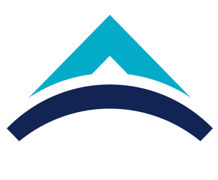 ECTS Course Description FormECTS Course Description FormECTS Course Description FormECTS Course Description FormECTS Course Description FormECTS Course Description FormECTS Course Description FormECTS Course Description FormECTS Course Description FormECTS Course Description FormECTS Course Description FormECTS Course Description FormECTS Course Description FormECTS Course Description FormECTS Course Description FormECTS Course Description FormECTS Course Description FormECTS Course Description FormECTS Course Description FormECTS Course Description FormECTS Course Description FormECTS Course Description FormECTS Course Description FormECTS Course Description FormECTS Course Description FormECTS Course Description FormECTS Course Description FormECTS Course Description FormECTS Course Description FormECTS Course Description FormECTS Course Description FormECTS Course Description FormECTS Course Description FormPART I (Senate Approval)PART I (Senate Approval)PART I (Senate Approval)PART I (Senate Approval)PART I (Senate Approval)PART I (Senate Approval)PART I (Senate Approval)PART I (Senate Approval)PART I (Senate Approval)PART I (Senate Approval)PART I (Senate Approval)PART I (Senate Approval)PART I (Senate Approval)PART I (Senate Approval)PART I (Senate Approval)PART I (Senate Approval)PART I (Senate Approval)PART I (Senate Approval)PART I (Senate Approval)PART I (Senate Approval)PART I (Senate Approval)PART I (Senate Approval)PART I (Senate Approval)PART I (Senate Approval)PART I (Senate Approval)PART I (Senate Approval)PART I (Senate Approval)PART I (Senate Approval)PART I (Senate Approval)PART I (Senate Approval)PART I (Senate Approval)PART I (Senate Approval)PART I (Senate Approval)PART I (Senate Approval)PART I (Senate Approval)PART I (Senate Approval)PART I (Senate Approval)PART I (Senate Approval)PART I (Senate Approval)PART I (Senate Approval)PART I (Senate Approval)PART I (Senate Approval)Offering School  Offering School  Offering School  EngineeringEngineeringEngineeringEngineeringEngineeringEngineeringEngineeringEngineeringEngineeringEngineeringEngineeringEngineeringEngineeringEngineeringEngineeringEngineeringEngineeringEngineeringEngineeringEngineeringEngineeringEngineeringEngineeringEngineeringEngineeringEngineeringEngineeringEngineeringEngineeringEngineeringEngineeringEngineeringEngineeringEngineeringEngineeringEngineeringEngineeringEngineeringEngineeringEngineeringOffering DepartmentOffering DepartmentOffering DepartmentComputer EngineeringComputer EngineeringComputer EngineeringComputer EngineeringComputer EngineeringComputer EngineeringComputer EngineeringComputer EngineeringComputer EngineeringComputer EngineeringComputer EngineeringComputer EngineeringComputer EngineeringComputer EngineeringComputer EngineeringComputer EngineeringComputer EngineeringComputer EngineeringComputer EngineeringComputer EngineeringComputer EngineeringComputer EngineeringComputer EngineeringComputer EngineeringComputer EngineeringComputer EngineeringComputer EngineeringComputer EngineeringComputer EngineeringComputer EngineeringComputer EngineeringComputer EngineeringComputer EngineeringComputer EngineeringComputer EngineeringComputer EngineeringComputer EngineeringComputer EngineeringComputer EngineeringComputer EngineeringProgram(s) Offered toProgram(s) Offered toProgram(s) Offered to        Computer Engineering        Computer Engineering        Computer Engineering        Computer Engineering        Computer Engineering        Computer Engineering        Computer Engineering        Computer Engineering        Computer Engineering        Computer Engineering        Computer Engineering        Computer Engineering        Computer Engineering        Computer Engineering        Computer Engineering        Computer Engineering        Computer EngineeringProgram(s) Offered toProgram(s) Offered toProgram(s) Offered toProgram(s) Offered toProgram(s) Offered toProgram(s) Offered toCourse Code Course Code Course Code CS 101CS 101CS 101CS 101CS 101CS 101CS 101CS 101CS 101CS 101CS 101CS 101CS 101CS 101CS 101CS 101CS 101CS 101CS 101CS 101CS 101CS 101CS 101CS 101CS 101CS 101CS 101CS 101CS 101CS 101CS 101CS 101CS 101CS 101CS 101CS 101CS 101CS 101CS 101CS 101Course NameCourse NameCourse NameIntroduction to Programming IIntroduction to Programming IIntroduction to Programming IIntroduction to Programming IIntroduction to Programming IIntroduction to Programming IIntroduction to Programming IIntroduction to Programming IIntroduction to Programming IIntroduction to Programming IIntroduction to Programming IIntroduction to Programming IIntroduction to Programming IIntroduction to Programming IIntroduction to Programming IIntroduction to Programming IIntroduction to Programming IIntroduction to Programming IIntroduction to Programming IIntroduction to Programming IIntroduction to Programming IIntroduction to Programming IIntroduction to Programming IIntroduction to Programming IIntroduction to Programming IIntroduction to Programming IIntroduction to Programming IIntroduction to Programming IIntroduction to Programming IIntroduction to Programming IIntroduction to Programming IIntroduction to Programming IIntroduction to Programming IIntroduction to Programming IIntroduction to Programming IIntroduction to Programming IIntroduction to Programming IIntroduction to Programming IIntroduction to Programming IIntroduction to Programming ILanguage of InstructionLanguage of InstructionLanguage of InstructionEnglishEnglishEnglishEnglishEnglishEnglishEnglishEnglishEnglishEnglishEnglishEnglishEnglishEnglishEnglishEnglishEnglishEnglishEnglishEnglishEnglishEnglishEnglishEnglishEnglishEnglishEnglishEnglishEnglishEnglishEnglishEnglishEnglishEnglishEnglishEnglishEnglishEnglishEnglishEnglishType of CourseType of CourseType of CourseCompulsoryCompulsoryCompulsoryCompulsoryCompulsoryCompulsoryCompulsoryCompulsoryCompulsoryCompulsoryCompulsoryCompulsoryCompulsoryCompulsoryCompulsoryCompulsoryCompulsoryCompulsoryCompulsoryCompulsoryCompulsoryCompulsoryCompulsoryCompulsoryCompulsoryCompulsoryCompulsoryCompulsoryCompulsoryCompulsoryCompulsoryCompulsoryCompulsoryCompulsoryCompulsoryCompulsoryCompulsoryCompulsoryCompulsoryCompulsoryLevel of CourseLevel of CourseLevel of CourseUndergraduateUndergraduateUndergraduateUndergraduateUndergraduateUndergraduateUndergraduateUndergraduateUndergraduateUndergraduateUndergraduateUndergraduateUndergraduateUndergraduateUndergraduateUndergraduateUndergraduateUndergraduateUndergraduateUndergraduateUndergraduateUndergraduateUndergraduateUndergraduateUndergraduateUndergraduateUndergraduateUndergraduateUndergraduateUndergraduateUndergraduateUndergraduateUndergraduateUndergraduateUndergraduateUndergraduateUndergraduateUndergraduateUndergraduateUndergraduateHours per WeekHours per WeekHours per WeekLecture: 3Lecture: 3Lecture: 3Lecture: 3Lecture: 3Lecture: 3Laboratory:2Laboratory:2Laboratory:2Laboratory:2Laboratory:2Laboratory:2Recitation: Recitation: Recitation: Practical: Practical: Practical: Practical: Practical: Practical: Practical: Studio: Studio: Studio: Studio: Studio: Studio: Studio: Other: Other: Other: Other: Other: Other: Other: ECTS CreditECTS CreditECTS Credit6666666666666666666666666666666666666666Grading ModeGrading ModeGrading ModeLetter GradeLetter GradeLetter GradeLetter GradeLetter GradeLetter GradeLetter GradeLetter GradeLetter GradeLetter GradeLetter GradeLetter GradeLetter GradeLetter GradeLetter GradeLetter GradeLetter GradeLetter GradeLetter GradeLetter GradeLetter GradeLetter GradeLetter GradeLetter GradeLetter GradeLetter GradeLetter GradeLetter GradeLetter GradeLetter GradeLetter GradeLetter GradeLetter GradeLetter GradeLetter GradeLetter GradeLetter GradeLetter GradeLetter GradeLetter GradePre-requisitesPre-requisitesPre-requisites----------------------------------------Co-requisitesCo-requisitesCo-requisites----------------------------------------Registration RestrictionRegistration RestrictionRegistration Restriction----------------------------------------Educational ObjectiveEducational ObjectiveEducational ObjectiveThese main objectives of this course are:to introduce students to the fundamentals of computer programming such as variables, conditionals, functions.to enable students to write and run Python programs to solve small tasks.These main objectives of this course are:to introduce students to the fundamentals of computer programming such as variables, conditionals, functions.to enable students to write and run Python programs to solve small tasks.These main objectives of this course are:to introduce students to the fundamentals of computer programming such as variables, conditionals, functions.to enable students to write and run Python programs to solve small tasks.These main objectives of this course are:to introduce students to the fundamentals of computer programming such as variables, conditionals, functions.to enable students to write and run Python programs to solve small tasks.These main objectives of this course are:to introduce students to the fundamentals of computer programming such as variables, conditionals, functions.to enable students to write and run Python programs to solve small tasks.These main objectives of this course are:to introduce students to the fundamentals of computer programming such as variables, conditionals, functions.to enable students to write and run Python programs to solve small tasks.These main objectives of this course are:to introduce students to the fundamentals of computer programming such as variables, conditionals, functions.to enable students to write and run Python programs to solve small tasks.These main objectives of this course are:to introduce students to the fundamentals of computer programming such as variables, conditionals, functions.to enable students to write and run Python programs to solve small tasks.These main objectives of this course are:to introduce students to the fundamentals of computer programming such as variables, conditionals, functions.to enable students to write and run Python programs to solve small tasks.These main objectives of this course are:to introduce students to the fundamentals of computer programming such as variables, conditionals, functions.to enable students to write and run Python programs to solve small tasks.These main objectives of this course are:to introduce students to the fundamentals of computer programming such as variables, conditionals, functions.to enable students to write and run Python programs to solve small tasks.These main objectives of this course are:to introduce students to the fundamentals of computer programming such as variables, conditionals, functions.to enable students to write and run Python programs to solve small tasks.These main objectives of this course are:to introduce students to the fundamentals of computer programming such as variables, conditionals, functions.to enable students to write and run Python programs to solve small tasks.These main objectives of this course are:to introduce students to the fundamentals of computer programming such as variables, conditionals, functions.to enable students to write and run Python programs to solve small tasks.These main objectives of this course are:to introduce students to the fundamentals of computer programming such as variables, conditionals, functions.to enable students to write and run Python programs to solve small tasks.These main objectives of this course are:to introduce students to the fundamentals of computer programming such as variables, conditionals, functions.to enable students to write and run Python programs to solve small tasks.These main objectives of this course are:to introduce students to the fundamentals of computer programming such as variables, conditionals, functions.to enable students to write and run Python programs to solve small tasks.These main objectives of this course are:to introduce students to the fundamentals of computer programming such as variables, conditionals, functions.to enable students to write and run Python programs to solve small tasks.These main objectives of this course are:to introduce students to the fundamentals of computer programming such as variables, conditionals, functions.to enable students to write and run Python programs to solve small tasks.These main objectives of this course are:to introduce students to the fundamentals of computer programming such as variables, conditionals, functions.to enable students to write and run Python programs to solve small tasks.These main objectives of this course are:to introduce students to the fundamentals of computer programming such as variables, conditionals, functions.to enable students to write and run Python programs to solve small tasks.These main objectives of this course are:to introduce students to the fundamentals of computer programming such as variables, conditionals, functions.to enable students to write and run Python programs to solve small tasks.These main objectives of this course are:to introduce students to the fundamentals of computer programming such as variables, conditionals, functions.to enable students to write and run Python programs to solve small tasks.These main objectives of this course are:to introduce students to the fundamentals of computer programming such as variables, conditionals, functions.to enable students to write and run Python programs to solve small tasks.These main objectives of this course are:to introduce students to the fundamentals of computer programming such as variables, conditionals, functions.to enable students to write and run Python programs to solve small tasks.These main objectives of this course are:to introduce students to the fundamentals of computer programming such as variables, conditionals, functions.to enable students to write and run Python programs to solve small tasks.These main objectives of this course are:to introduce students to the fundamentals of computer programming such as variables, conditionals, functions.to enable students to write and run Python programs to solve small tasks.These main objectives of this course are:to introduce students to the fundamentals of computer programming such as variables, conditionals, functions.to enable students to write and run Python programs to solve small tasks.These main objectives of this course are:to introduce students to the fundamentals of computer programming such as variables, conditionals, functions.to enable students to write and run Python programs to solve small tasks.These main objectives of this course are:to introduce students to the fundamentals of computer programming such as variables, conditionals, functions.to enable students to write and run Python programs to solve small tasks.These main objectives of this course are:to introduce students to the fundamentals of computer programming such as variables, conditionals, functions.to enable students to write and run Python programs to solve small tasks.These main objectives of this course are:to introduce students to the fundamentals of computer programming such as variables, conditionals, functions.to enable students to write and run Python programs to solve small tasks.These main objectives of this course are:to introduce students to the fundamentals of computer programming such as variables, conditionals, functions.to enable students to write and run Python programs to solve small tasks.These main objectives of this course are:to introduce students to the fundamentals of computer programming such as variables, conditionals, functions.to enable students to write and run Python programs to solve small tasks.These main objectives of this course are:to introduce students to the fundamentals of computer programming such as variables, conditionals, functions.to enable students to write and run Python programs to solve small tasks.These main objectives of this course are:to introduce students to the fundamentals of computer programming such as variables, conditionals, functions.to enable students to write and run Python programs to solve small tasks.These main objectives of this course are:to introduce students to the fundamentals of computer programming such as variables, conditionals, functions.to enable students to write and run Python programs to solve small tasks.These main objectives of this course are:to introduce students to the fundamentals of computer programming such as variables, conditionals, functions.to enable students to write and run Python programs to solve small tasks.These main objectives of this course are:to introduce students to the fundamentals of computer programming such as variables, conditionals, functions.to enable students to write and run Python programs to solve small tasks.These main objectives of this course are:to introduce students to the fundamentals of computer programming such as variables, conditionals, functions.to enable students to write and run Python programs to solve small tasks.Course DescriptionCourse DescriptionCourse DescriptionThis course covers basic programming concepts such as variables, data types, iteration, functions, lists, dictionaries and file I/O.This course covers basic programming concepts such as variables, data types, iteration, functions, lists, dictionaries and file I/O.This course covers basic programming concepts such as variables, data types, iteration, functions, lists, dictionaries and file I/O.This course covers basic programming concepts such as variables, data types, iteration, functions, lists, dictionaries and file I/O.This course covers basic programming concepts such as variables, data types, iteration, functions, lists, dictionaries and file I/O.This course covers basic programming concepts such as variables, data types, iteration, functions, lists, dictionaries and file I/O.This course covers basic programming concepts such as variables, data types, iteration, functions, lists, dictionaries and file I/O.This course covers basic programming concepts such as variables, data types, iteration, functions, lists, dictionaries and file I/O.This course covers basic programming concepts such as variables, data types, iteration, functions, lists, dictionaries and file I/O.This course covers basic programming concepts such as variables, data types, iteration, functions, lists, dictionaries and file I/O.This course covers basic programming concepts such as variables, data types, iteration, functions, lists, dictionaries and file I/O.This course covers basic programming concepts such as variables, data types, iteration, functions, lists, dictionaries and file I/O.This course covers basic programming concepts such as variables, data types, iteration, functions, lists, dictionaries and file I/O.This course covers basic programming concepts such as variables, data types, iteration, functions, lists, dictionaries and file I/O.This course covers basic programming concepts such as variables, data types, iteration, functions, lists, dictionaries and file I/O.This course covers basic programming concepts such as variables, data types, iteration, functions, lists, dictionaries and file I/O.This course covers basic programming concepts such as variables, data types, iteration, functions, lists, dictionaries and file I/O.This course covers basic programming concepts such as variables, data types, iteration, functions, lists, dictionaries and file I/O.This course covers basic programming concepts such as variables, data types, iteration, functions, lists, dictionaries and file I/O.This course covers basic programming concepts such as variables, data types, iteration, functions, lists, dictionaries and file I/O.This course covers basic programming concepts such as variables, data types, iteration, functions, lists, dictionaries and file I/O.This course covers basic programming concepts such as variables, data types, iteration, functions, lists, dictionaries and file I/O.This course covers basic programming concepts such as variables, data types, iteration, functions, lists, dictionaries and file I/O.This course covers basic programming concepts such as variables, data types, iteration, functions, lists, dictionaries and file I/O.This course covers basic programming concepts such as variables, data types, iteration, functions, lists, dictionaries and file I/O.This course covers basic programming concepts such as variables, data types, iteration, functions, lists, dictionaries and file I/O.This course covers basic programming concepts such as variables, data types, iteration, functions, lists, dictionaries and file I/O.This course covers basic programming concepts such as variables, data types, iteration, functions, lists, dictionaries and file I/O.This course covers basic programming concepts such as variables, data types, iteration, functions, lists, dictionaries and file I/O.This course covers basic programming concepts such as variables, data types, iteration, functions, lists, dictionaries and file I/O.This course covers basic programming concepts such as variables, data types, iteration, functions, lists, dictionaries and file I/O.This course covers basic programming concepts such as variables, data types, iteration, functions, lists, dictionaries and file I/O.This course covers basic programming concepts such as variables, data types, iteration, functions, lists, dictionaries and file I/O.This course covers basic programming concepts such as variables, data types, iteration, functions, lists, dictionaries and file I/O.This course covers basic programming concepts such as variables, data types, iteration, functions, lists, dictionaries and file I/O.This course covers basic programming concepts such as variables, data types, iteration, functions, lists, dictionaries and file I/O.This course covers basic programming concepts such as variables, data types, iteration, functions, lists, dictionaries and file I/O.This course covers basic programming concepts such as variables, data types, iteration, functions, lists, dictionaries and file I/O.This course covers basic programming concepts such as variables, data types, iteration, functions, lists, dictionaries and file I/O.This course covers basic programming concepts such as variables, data types, iteration, functions, lists, dictionaries and file I/O.Learning Outcomes Learning Outcomes Learning Outcomes L01: understand the basic terminology used in computer programmingL02: write, run and debug programs in Python language. L03: use different data types such as integer, string, floating point in a computer program L04: design programs involving decision structures, loops and functions L05: create and manipulate lists, tuples and dictionariesL06: read from / write to filesL01: understand the basic terminology used in computer programmingL02: write, run and debug programs in Python language. L03: use different data types such as integer, string, floating point in a computer program L04: design programs involving decision structures, loops and functions L05: create and manipulate lists, tuples and dictionariesL06: read from / write to filesL01: understand the basic terminology used in computer programmingL02: write, run and debug programs in Python language. L03: use different data types such as integer, string, floating point in a computer program L04: design programs involving decision structures, loops and functions L05: create and manipulate lists, tuples and dictionariesL06: read from / write to filesL01: understand the basic terminology used in computer programmingL02: write, run and debug programs in Python language. L03: use different data types such as integer, string, floating point in a computer program L04: design programs involving decision structures, loops and functions L05: create and manipulate lists, tuples and dictionariesL06: read from / write to filesL01: understand the basic terminology used in computer programmingL02: write, run and debug programs in Python language. L03: use different data types such as integer, string, floating point in a computer program L04: design programs involving decision structures, loops and functions L05: create and manipulate lists, tuples and dictionariesL06: read from / write to filesL01: understand the basic terminology used in computer programmingL02: write, run and debug programs in Python language. L03: use different data types such as integer, string, floating point in a computer program L04: design programs involving decision structures, loops and functions L05: create and manipulate lists, tuples and dictionariesL06: read from / write to filesL01: understand the basic terminology used in computer programmingL02: write, run and debug programs in Python language. L03: use different data types such as integer, string, floating point in a computer program L04: design programs involving decision structures, loops and functions L05: create and manipulate lists, tuples and dictionariesL06: read from / write to filesL01: understand the basic terminology used in computer programmingL02: write, run and debug programs in Python language. L03: use different data types such as integer, string, floating point in a computer program L04: design programs involving decision structures, loops and functions L05: create and manipulate lists, tuples and dictionariesL06: read from / write to filesL01: understand the basic terminology used in computer programmingL02: write, run and debug programs in Python language. L03: use different data types such as integer, string, floating point in a computer program L04: design programs involving decision structures, loops and functions L05: create and manipulate lists, tuples and dictionariesL06: read from / write to filesL01: understand the basic terminology used in computer programmingL02: write, run and debug programs in Python language. L03: use different data types such as integer, string, floating point in a computer program L04: design programs involving decision structures, loops and functions L05: create and manipulate lists, tuples and dictionariesL06: read from / write to filesL01: understand the basic terminology used in computer programmingL02: write, run and debug programs in Python language. L03: use different data types such as integer, string, floating point in a computer program L04: design programs involving decision structures, loops and functions L05: create and manipulate lists, tuples and dictionariesL06: read from / write to filesL01: understand the basic terminology used in computer programmingL02: write, run and debug programs in Python language. L03: use different data types such as integer, string, floating point in a computer program L04: design programs involving decision structures, loops and functions L05: create and manipulate lists, tuples and dictionariesL06: read from / write to filesL01: understand the basic terminology used in computer programmingL02: write, run and debug programs in Python language. L03: use different data types such as integer, string, floating point in a computer program L04: design programs involving decision structures, loops and functions L05: create and manipulate lists, tuples and dictionariesL06: read from / write to filesL01: understand the basic terminology used in computer programmingL02: write, run and debug programs in Python language. L03: use different data types such as integer, string, floating point in a computer program L04: design programs involving decision structures, loops and functions L05: create and manipulate lists, tuples and dictionariesL06: read from / write to filesL01: understand the basic terminology used in computer programmingL02: write, run and debug programs in Python language. L03: use different data types such as integer, string, floating point in a computer program L04: design programs involving decision structures, loops and functions L05: create and manipulate lists, tuples and dictionariesL06: read from / write to filesL01: understand the basic terminology used in computer programmingL02: write, run and debug programs in Python language. L03: use different data types such as integer, string, floating point in a computer program L04: design programs involving decision structures, loops and functions L05: create and manipulate lists, tuples and dictionariesL06: read from / write to filesL01: understand the basic terminology used in computer programmingL02: write, run and debug programs in Python language. L03: use different data types such as integer, string, floating point in a computer program L04: design programs involving decision structures, loops and functions L05: create and manipulate lists, tuples and dictionariesL06: read from / write to filesL01: understand the basic terminology used in computer programmingL02: write, run and debug programs in Python language. L03: use different data types such as integer, string, floating point in a computer program L04: design programs involving decision structures, loops and functions L05: create and manipulate lists, tuples and dictionariesL06: read from / write to filesL01: understand the basic terminology used in computer programmingL02: write, run and debug programs in Python language. L03: use different data types such as integer, string, floating point in a computer program L04: design programs involving decision structures, loops and functions L05: create and manipulate lists, tuples and dictionariesL06: read from / write to filesL01: understand the basic terminology used in computer programmingL02: write, run and debug programs in Python language. L03: use different data types such as integer, string, floating point in a computer program L04: design programs involving decision structures, loops and functions L05: create and manipulate lists, tuples and dictionariesL06: read from / write to filesL01: understand the basic terminology used in computer programmingL02: write, run and debug programs in Python language. L03: use different data types such as integer, string, floating point in a computer program L04: design programs involving decision structures, loops and functions L05: create and manipulate lists, tuples and dictionariesL06: read from / write to filesL01: understand the basic terminology used in computer programmingL02: write, run and debug programs in Python language. L03: use different data types such as integer, string, floating point in a computer program L04: design programs involving decision structures, loops and functions L05: create and manipulate lists, tuples and dictionariesL06: read from / write to filesL01: understand the basic terminology used in computer programmingL02: write, run and debug programs in Python language. L03: use different data types such as integer, string, floating point in a computer program L04: design programs involving decision structures, loops and functions L05: create and manipulate lists, tuples and dictionariesL06: read from / write to filesL01: understand the basic terminology used in computer programmingL02: write, run and debug programs in Python language. L03: use different data types such as integer, string, floating point in a computer program L04: design programs involving decision structures, loops and functions L05: create and manipulate lists, tuples and dictionariesL06: read from / write to filesL01: understand the basic terminology used in computer programmingL02: write, run and debug programs in Python language. L03: use different data types such as integer, string, floating point in a computer program L04: design programs involving decision structures, loops and functions L05: create and manipulate lists, tuples and dictionariesL06: read from / write to filesL01: understand the basic terminology used in computer programmingL02: write, run and debug programs in Python language. L03: use different data types such as integer, string, floating point in a computer program L04: design programs involving decision structures, loops and functions L05: create and manipulate lists, tuples and dictionariesL06: read from / write to filesL01: understand the basic terminology used in computer programmingL02: write, run and debug programs in Python language. L03: use different data types such as integer, string, floating point in a computer program L04: design programs involving decision structures, loops and functions L05: create and manipulate lists, tuples and dictionariesL06: read from / write to filesL01: understand the basic terminology used in computer programmingL02: write, run and debug programs in Python language. L03: use different data types such as integer, string, floating point in a computer program L04: design programs involving decision structures, loops and functions L05: create and manipulate lists, tuples and dictionariesL06: read from / write to filesLearning Outcomes Learning Outcomes Learning Outcomes L01: understand the basic terminology used in computer programmingL02: write, run and debug programs in Python language. L03: use different data types such as integer, string, floating point in a computer program L04: design programs involving decision structures, loops and functions L05: create and manipulate lists, tuples and dictionariesL06: read from / write to filesL01: understand the basic terminology used in computer programmingL02: write, run and debug programs in Python language. L03: use different data types such as integer, string, floating point in a computer program L04: design programs involving decision structures, loops and functions L05: create and manipulate lists, tuples and dictionariesL06: read from / write to filesL01: understand the basic terminology used in computer programmingL02: write, run and debug programs in Python language. L03: use different data types such as integer, string, floating point in a computer program L04: design programs involving decision structures, loops and functions L05: create and manipulate lists, tuples and dictionariesL06: read from / write to filesL01: understand the basic terminology used in computer programmingL02: write, run and debug programs in Python language. L03: use different data types such as integer, string, floating point in a computer program L04: design programs involving decision structures, loops and functions L05: create and manipulate lists, tuples and dictionariesL06: read from / write to filesL01: understand the basic terminology used in computer programmingL02: write, run and debug programs in Python language. L03: use different data types such as integer, string, floating point in a computer program L04: design programs involving decision structures, loops and functions L05: create and manipulate lists, tuples and dictionariesL06: read from / write to filesL01: understand the basic terminology used in computer programmingL02: write, run and debug programs in Python language. L03: use different data types such as integer, string, floating point in a computer program L04: design programs involving decision structures, loops and functions L05: create and manipulate lists, tuples and dictionariesL06: read from / write to filesL01: understand the basic terminology used in computer programmingL02: write, run and debug programs in Python language. L03: use different data types such as integer, string, floating point in a computer program L04: design programs involving decision structures, loops and functions L05: create and manipulate lists, tuples and dictionariesL06: read from / write to filesL01: understand the basic terminology used in computer programmingL02: write, run and debug programs in Python language. L03: use different data types such as integer, string, floating point in a computer program L04: design programs involving decision structures, loops and functions L05: create and manipulate lists, tuples and dictionariesL06: read from / write to filesL01: understand the basic terminology used in computer programmingL02: write, run and debug programs in Python language. L03: use different data types such as integer, string, floating point in a computer program L04: design programs involving decision structures, loops and functions L05: create and manipulate lists, tuples and dictionariesL06: read from / write to filesL01: understand the basic terminology used in computer programmingL02: write, run and debug programs in Python language. L03: use different data types such as integer, string, floating point in a computer program L04: design programs involving decision structures, loops and functions L05: create and manipulate lists, tuples and dictionariesL06: read from / write to filesL01: understand the basic terminology used in computer programmingL02: write, run and debug programs in Python language. L03: use different data types such as integer, string, floating point in a computer program L04: design programs involving decision structures, loops and functions L05: create and manipulate lists, tuples and dictionariesL06: read from / write to filesL01: understand the basic terminology used in computer programmingL02: write, run and debug programs in Python language. L03: use different data types such as integer, string, floating point in a computer program L04: design programs involving decision structures, loops and functions L05: create and manipulate lists, tuples and dictionariesL06: read from / write to filesL01: understand the basic terminology used in computer programmingL02: write, run and debug programs in Python language. L03: use different data types such as integer, string, floating point in a computer program L04: design programs involving decision structures, loops and functions L05: create and manipulate lists, tuples and dictionariesL06: read from / write to filesL01: understand the basic terminology used in computer programmingL02: write, run and debug programs in Python language. L03: use different data types such as integer, string, floating point in a computer program L04: design programs involving decision structures, loops and functions L05: create and manipulate lists, tuples and dictionariesL06: read from / write to filesL01: understand the basic terminology used in computer programmingL02: write, run and debug programs in Python language. L03: use different data types such as integer, string, floating point in a computer program L04: design programs involving decision structures, loops and functions L05: create and manipulate lists, tuples and dictionariesL06: read from / write to filesL01: understand the basic terminology used in computer programmingL02: write, run and debug programs in Python language. L03: use different data types such as integer, string, floating point in a computer program L04: design programs involving decision structures, loops and functions L05: create and manipulate lists, tuples and dictionariesL06: read from / write to filesL01: understand the basic terminology used in computer programmingL02: write, run and debug programs in Python language. L03: use different data types such as integer, string, floating point in a computer program L04: design programs involving decision structures, loops and functions L05: create and manipulate lists, tuples and dictionariesL06: read from / write to filesL01: understand the basic terminology used in computer programmingL02: write, run and debug programs in Python language. L03: use different data types such as integer, string, floating point in a computer program L04: design programs involving decision structures, loops and functions L05: create and manipulate lists, tuples and dictionariesL06: read from / write to filesL01: understand the basic terminology used in computer programmingL02: write, run and debug programs in Python language. L03: use different data types such as integer, string, floating point in a computer program L04: design programs involving decision structures, loops and functions L05: create and manipulate lists, tuples and dictionariesL06: read from / write to filesL01: understand the basic terminology used in computer programmingL02: write, run and debug programs in Python language. L03: use different data types such as integer, string, floating point in a computer program L04: design programs involving decision structures, loops and functions L05: create and manipulate lists, tuples and dictionariesL06: read from / write to filesL01: understand the basic terminology used in computer programmingL02: write, run and debug programs in Python language. L03: use different data types such as integer, string, floating point in a computer program L04: design programs involving decision structures, loops and functions L05: create and manipulate lists, tuples and dictionariesL06: read from / write to filesL01: understand the basic terminology used in computer programmingL02: write, run and debug programs in Python language. L03: use different data types such as integer, string, floating point in a computer program L04: design programs involving decision structures, loops and functions L05: create and manipulate lists, tuples and dictionariesL06: read from / write to filesL01: understand the basic terminology used in computer programmingL02: write, run and debug programs in Python language. L03: use different data types such as integer, string, floating point in a computer program L04: design programs involving decision structures, loops and functions L05: create and manipulate lists, tuples and dictionariesL06: read from / write to filesL01: understand the basic terminology used in computer programmingL02: write, run and debug programs in Python language. L03: use different data types such as integer, string, floating point in a computer program L04: design programs involving decision structures, loops and functions L05: create and manipulate lists, tuples and dictionariesL06: read from / write to filesL01: understand the basic terminology used in computer programmingL02: write, run and debug programs in Python language. L03: use different data types such as integer, string, floating point in a computer program L04: design programs involving decision structures, loops and functions L05: create and manipulate lists, tuples and dictionariesL06: read from / write to filesL01: understand the basic terminology used in computer programmingL02: write, run and debug programs in Python language. L03: use different data types such as integer, string, floating point in a computer program L04: design programs involving decision structures, loops and functions L05: create and manipulate lists, tuples and dictionariesL06: read from / write to filesL01: understand the basic terminology used in computer programmingL02: write, run and debug programs in Python language. L03: use different data types such as integer, string, floating point in a computer program L04: design programs involving decision structures, loops and functions L05: create and manipulate lists, tuples and dictionariesL06: read from / write to filesL01: understand the basic terminology used in computer programmingL02: write, run and debug programs in Python language. L03: use different data types such as integer, string, floating point in a computer program L04: design programs involving decision structures, loops and functions L05: create and manipulate lists, tuples and dictionariesL06: read from / write to filesLearning Outcomes Learning Outcomes Learning Outcomes L01: understand the basic terminology used in computer programmingL02: write, run and debug programs in Python language. L03: use different data types such as integer, string, floating point in a computer program L04: design programs involving decision structures, loops and functions L05: create and manipulate lists, tuples and dictionariesL06: read from / write to filesL01: understand the basic terminology used in computer programmingL02: write, run and debug programs in Python language. L03: use different data types such as integer, string, floating point in a computer program L04: design programs involving decision structures, loops and functions L05: create and manipulate lists, tuples and dictionariesL06: read from / write to filesL01: understand the basic terminology used in computer programmingL02: write, run and debug programs in Python language. L03: use different data types such as integer, string, floating point in a computer program L04: design programs involving decision structures, loops and functions L05: create and manipulate lists, tuples and dictionariesL06: read from / write to filesL01: understand the basic terminology used in computer programmingL02: write, run and debug programs in Python language. L03: use different data types such as integer, string, floating point in a computer program L04: design programs involving decision structures, loops and functions L05: create and manipulate lists, tuples and dictionariesL06: read from / write to filesL01: understand the basic terminology used in computer programmingL02: write, run and debug programs in Python language. L03: use different data types such as integer, string, floating point in a computer program L04: design programs involving decision structures, loops and functions L05: create and manipulate lists, tuples and dictionariesL06: read from / write to filesL01: understand the basic terminology used in computer programmingL02: write, run and debug programs in Python language. L03: use different data types such as integer, string, floating point in a computer program L04: design programs involving decision structures, loops and functions L05: create and manipulate lists, tuples and dictionariesL06: read from / write to filesL01: understand the basic terminology used in computer programmingL02: write, run and debug programs in Python language. L03: use different data types such as integer, string, floating point in a computer program L04: design programs involving decision structures, loops and functions L05: create and manipulate lists, tuples and dictionariesL06: read from / write to filesL01: understand the basic terminology used in computer programmingL02: write, run and debug programs in Python language. L03: use different data types such as integer, string, floating point in a computer program L04: design programs involving decision structures, loops and functions L05: create and manipulate lists, tuples and dictionariesL06: read from / write to filesL01: understand the basic terminology used in computer programmingL02: write, run and debug programs in Python language. L03: use different data types such as integer, string, floating point in a computer program L04: design programs involving decision structures, loops and functions L05: create and manipulate lists, tuples and dictionariesL06: read from / write to filesL01: understand the basic terminology used in computer programmingL02: write, run and debug programs in Python language. L03: use different data types such as integer, string, floating point in a computer program L04: design programs involving decision structures, loops and functions L05: create and manipulate lists, tuples and dictionariesL06: read from / write to filesL01: understand the basic terminology used in computer programmingL02: write, run and debug programs in Python language. L03: use different data types such as integer, string, floating point in a computer program L04: design programs involving decision structures, loops and functions L05: create and manipulate lists, tuples and dictionariesL06: read from / write to filesL01: understand the basic terminology used in computer programmingL02: write, run and debug programs in Python language. L03: use different data types such as integer, string, floating point in a computer program L04: design programs involving decision structures, loops and functions L05: create and manipulate lists, tuples and dictionariesL06: read from / write to filesL01: understand the basic terminology used in computer programmingL02: write, run and debug programs in Python language. L03: use different data types such as integer, string, floating point in a computer program L04: design programs involving decision structures, loops and functions L05: create and manipulate lists, tuples and dictionariesL06: read from / write to filesL01: understand the basic terminology used in computer programmingL02: write, run and debug programs in Python language. L03: use different data types such as integer, string, floating point in a computer program L04: design programs involving decision structures, loops and functions L05: create and manipulate lists, tuples and dictionariesL06: read from / write to filesL01: understand the basic terminology used in computer programmingL02: write, run and debug programs in Python language. L03: use different data types such as integer, string, floating point in a computer program L04: design programs involving decision structures, loops and functions L05: create and manipulate lists, tuples and dictionariesL06: read from / write to filesL01: understand the basic terminology used in computer programmingL02: write, run and debug programs in Python language. L03: use different data types such as integer, string, floating point in a computer program L04: design programs involving decision structures, loops and functions L05: create and manipulate lists, tuples and dictionariesL06: read from / write to filesL01: understand the basic terminology used in computer programmingL02: write, run and debug programs in Python language. L03: use different data types such as integer, string, floating point in a computer program L04: design programs involving decision structures, loops and functions L05: create and manipulate lists, tuples and dictionariesL06: read from / write to filesL01: understand the basic terminology used in computer programmingL02: write, run and debug programs in Python language. L03: use different data types such as integer, string, floating point in a computer program L04: design programs involving decision structures, loops and functions L05: create and manipulate lists, tuples and dictionariesL06: read from / write to filesL01: understand the basic terminology used in computer programmingL02: write, run and debug programs in Python language. L03: use different data types such as integer, string, floating point in a computer program L04: design programs involving decision structures, loops and functions L05: create and manipulate lists, tuples and dictionariesL06: read from / write to filesL01: understand the basic terminology used in computer programmingL02: write, run and debug programs in Python language. L03: use different data types such as integer, string, floating point in a computer program L04: design programs involving decision structures, loops and functions L05: create and manipulate lists, tuples and dictionariesL06: read from / write to filesL01: understand the basic terminology used in computer programmingL02: write, run and debug programs in Python language. L03: use different data types such as integer, string, floating point in a computer program L04: design programs involving decision structures, loops and functions L05: create and manipulate lists, tuples and dictionariesL06: read from / write to filesL01: understand the basic terminology used in computer programmingL02: write, run and debug programs in Python language. L03: use different data types such as integer, string, floating point in a computer program L04: design programs involving decision structures, loops and functions L05: create and manipulate lists, tuples and dictionariesL06: read from / write to filesL01: understand the basic terminology used in computer programmingL02: write, run and debug programs in Python language. L03: use different data types such as integer, string, floating point in a computer program L04: design programs involving decision structures, loops and functions L05: create and manipulate lists, tuples and dictionariesL06: read from / write to filesL01: understand the basic terminology used in computer programmingL02: write, run and debug programs in Python language. L03: use different data types such as integer, string, floating point in a computer program L04: design programs involving decision structures, loops and functions L05: create and manipulate lists, tuples and dictionariesL06: read from / write to filesL01: understand the basic terminology used in computer programmingL02: write, run and debug programs in Python language. L03: use different data types such as integer, string, floating point in a computer program L04: design programs involving decision structures, loops and functions L05: create and manipulate lists, tuples and dictionariesL06: read from / write to filesL01: understand the basic terminology used in computer programmingL02: write, run and debug programs in Python language. L03: use different data types such as integer, string, floating point in a computer program L04: design programs involving decision structures, loops and functions L05: create and manipulate lists, tuples and dictionariesL06: read from / write to filesL01: understand the basic terminology used in computer programmingL02: write, run and debug programs in Python language. L03: use different data types such as integer, string, floating point in a computer program L04: design programs involving decision structures, loops and functions L05: create and manipulate lists, tuples and dictionariesL06: read from / write to filesL01: understand the basic terminology used in computer programmingL02: write, run and debug programs in Python language. L03: use different data types such as integer, string, floating point in a computer program L04: design programs involving decision structures, loops and functions L05: create and manipulate lists, tuples and dictionariesL06: read from / write to filesLearning Outcomes Learning Outcomes Learning Outcomes L01: understand the basic terminology used in computer programmingL02: write, run and debug programs in Python language. L03: use different data types such as integer, string, floating point in a computer program L04: design programs involving decision structures, loops and functions L05: create and manipulate lists, tuples and dictionariesL06: read from / write to filesL01: understand the basic terminology used in computer programmingL02: write, run and debug programs in Python language. L03: use different data types such as integer, string, floating point in a computer program L04: design programs involving decision structures, loops and functions L05: create and manipulate lists, tuples and dictionariesL06: read from / write to filesL01: understand the basic terminology used in computer programmingL02: write, run and debug programs in Python language. L03: use different data types such as integer, string, floating point in a computer program L04: design programs involving decision structures, loops and functions L05: create and manipulate lists, tuples and dictionariesL06: read from / write to filesL01: understand the basic terminology used in computer programmingL02: write, run and debug programs in Python language. L03: use different data types such as integer, string, floating point in a computer program L04: design programs involving decision structures, loops and functions L05: create and manipulate lists, tuples and dictionariesL06: read from / write to filesL01: understand the basic terminology used in computer programmingL02: write, run and debug programs in Python language. L03: use different data types such as integer, string, floating point in a computer program L04: design programs involving decision structures, loops and functions L05: create and manipulate lists, tuples and dictionariesL06: read from / write to filesL01: understand the basic terminology used in computer programmingL02: write, run and debug programs in Python language. L03: use different data types such as integer, string, floating point in a computer program L04: design programs involving decision structures, loops and functions L05: create and manipulate lists, tuples and dictionariesL06: read from / write to filesL01: understand the basic terminology used in computer programmingL02: write, run and debug programs in Python language. L03: use different data types such as integer, string, floating point in a computer program L04: design programs involving decision structures, loops and functions L05: create and manipulate lists, tuples and dictionariesL06: read from / write to filesL01: understand the basic terminology used in computer programmingL02: write, run and debug programs in Python language. L03: use different data types such as integer, string, floating point in a computer program L04: design programs involving decision structures, loops and functions L05: create and manipulate lists, tuples and dictionariesL06: read from / write to filesL01: understand the basic terminology used in computer programmingL02: write, run and debug programs in Python language. L03: use different data types such as integer, string, floating point in a computer program L04: design programs involving decision structures, loops and functions L05: create and manipulate lists, tuples and dictionariesL06: read from / write to filesL01: understand the basic terminology used in computer programmingL02: write, run and debug programs in Python language. L03: use different data types such as integer, string, floating point in a computer program L04: design programs involving decision structures, loops and functions L05: create and manipulate lists, tuples and dictionariesL06: read from / write to filesL01: understand the basic terminology used in computer programmingL02: write, run and debug programs in Python language. L03: use different data types such as integer, string, floating point in a computer program L04: design programs involving decision structures, loops and functions L05: create and manipulate lists, tuples and dictionariesL06: read from / write to filesL01: understand the basic terminology used in computer programmingL02: write, run and debug programs in Python language. L03: use different data types such as integer, string, floating point in a computer program L04: design programs involving decision structures, loops and functions L05: create and manipulate lists, tuples and dictionariesL06: read from / write to filesL01: understand the basic terminology used in computer programmingL02: write, run and debug programs in Python language. L03: use different data types such as integer, string, floating point in a computer program L04: design programs involving decision structures, loops and functions L05: create and manipulate lists, tuples and dictionariesL06: read from / write to filesL01: understand the basic terminology used in computer programmingL02: write, run and debug programs in Python language. L03: use different data types such as integer, string, floating point in a computer program L04: design programs involving decision structures, loops and functions L05: create and manipulate lists, tuples and dictionariesL06: read from / write to filesL01: understand the basic terminology used in computer programmingL02: write, run and debug programs in Python language. L03: use different data types such as integer, string, floating point in a computer program L04: design programs involving decision structures, loops and functions L05: create and manipulate lists, tuples and dictionariesL06: read from / write to filesL01: understand the basic terminology used in computer programmingL02: write, run and debug programs in Python language. L03: use different data types such as integer, string, floating point in a computer program L04: design programs involving decision structures, loops and functions L05: create and manipulate lists, tuples and dictionariesL06: read from / write to filesL01: understand the basic terminology used in computer programmingL02: write, run and debug programs in Python language. L03: use different data types such as integer, string, floating point in a computer program L04: design programs involving decision structures, loops and functions L05: create and manipulate lists, tuples and dictionariesL06: read from / write to filesL01: understand the basic terminology used in computer programmingL02: write, run and debug programs in Python language. L03: use different data types such as integer, string, floating point in a computer program L04: design programs involving decision structures, loops and functions L05: create and manipulate lists, tuples and dictionariesL06: read from / write to filesL01: understand the basic terminology used in computer programmingL02: write, run and debug programs in Python language. L03: use different data types such as integer, string, floating point in a computer program L04: design programs involving decision structures, loops and functions L05: create and manipulate lists, tuples and dictionariesL06: read from / write to filesL01: understand the basic terminology used in computer programmingL02: write, run and debug programs in Python language. L03: use different data types such as integer, string, floating point in a computer program L04: design programs involving decision structures, loops and functions L05: create and manipulate lists, tuples and dictionariesL06: read from / write to filesL01: understand the basic terminology used in computer programmingL02: write, run and debug programs in Python language. L03: use different data types such as integer, string, floating point in a computer program L04: design programs involving decision structures, loops and functions L05: create and manipulate lists, tuples and dictionariesL06: read from / write to filesL01: understand the basic terminology used in computer programmingL02: write, run and debug programs in Python language. L03: use different data types such as integer, string, floating point in a computer program L04: design programs involving decision structures, loops and functions L05: create and manipulate lists, tuples and dictionariesL06: read from / write to filesL01: understand the basic terminology used in computer programmingL02: write, run and debug programs in Python language. L03: use different data types such as integer, string, floating point in a computer program L04: design programs involving decision structures, loops and functions L05: create and manipulate lists, tuples and dictionariesL06: read from / write to filesL01: understand the basic terminology used in computer programmingL02: write, run and debug programs in Python language. L03: use different data types such as integer, string, floating point in a computer program L04: design programs involving decision structures, loops and functions L05: create and manipulate lists, tuples and dictionariesL06: read from / write to filesL01: understand the basic terminology used in computer programmingL02: write, run and debug programs in Python language. L03: use different data types such as integer, string, floating point in a computer program L04: design programs involving decision structures, loops and functions L05: create and manipulate lists, tuples and dictionariesL06: read from / write to filesL01: understand the basic terminology used in computer programmingL02: write, run and debug programs in Python language. L03: use different data types such as integer, string, floating point in a computer program L04: design programs involving decision structures, loops and functions L05: create and manipulate lists, tuples and dictionariesL06: read from / write to filesL01: understand the basic terminology used in computer programmingL02: write, run and debug programs in Python language. L03: use different data types such as integer, string, floating point in a computer program L04: design programs involving decision structures, loops and functions L05: create and manipulate lists, tuples and dictionariesL06: read from / write to filesL01: understand the basic terminology used in computer programmingL02: write, run and debug programs in Python language. L03: use different data types such as integer, string, floating point in a computer program L04: design programs involving decision structures, loops and functions L05: create and manipulate lists, tuples and dictionariesL06: read from / write to filesLearning Outcomes Learning Outcomes Learning Outcomes L01: understand the basic terminology used in computer programmingL02: write, run and debug programs in Python language. L03: use different data types such as integer, string, floating point in a computer program L04: design programs involving decision structures, loops and functions L05: create and manipulate lists, tuples and dictionariesL06: read from / write to filesL01: understand the basic terminology used in computer programmingL02: write, run and debug programs in Python language. L03: use different data types such as integer, string, floating point in a computer program L04: design programs involving decision structures, loops and functions L05: create and manipulate lists, tuples and dictionariesL06: read from / write to filesL01: understand the basic terminology used in computer programmingL02: write, run and debug programs in Python language. L03: use different data types such as integer, string, floating point in a computer program L04: design programs involving decision structures, loops and functions L05: create and manipulate lists, tuples and dictionariesL06: read from / write to filesL01: understand the basic terminology used in computer programmingL02: write, run and debug programs in Python language. L03: use different data types such as integer, string, floating point in a computer program L04: design programs involving decision structures, loops and functions L05: create and manipulate lists, tuples and dictionariesL06: read from / write to filesL01: understand the basic terminology used in computer programmingL02: write, run and debug programs in Python language. L03: use different data types such as integer, string, floating point in a computer program L04: design programs involving decision structures, loops and functions L05: create and manipulate lists, tuples and dictionariesL06: read from / write to filesL01: understand the basic terminology used in computer programmingL02: write, run and debug programs in Python language. L03: use different data types such as integer, string, floating point in a computer program L04: design programs involving decision structures, loops and functions L05: create and manipulate lists, tuples and dictionariesL06: read from / write to filesL01: understand the basic terminology used in computer programmingL02: write, run and debug programs in Python language. L03: use different data types such as integer, string, floating point in a computer program L04: design programs involving decision structures, loops and functions L05: create and manipulate lists, tuples and dictionariesL06: read from / write to filesL01: understand the basic terminology used in computer programmingL02: write, run and debug programs in Python language. L03: use different data types such as integer, string, floating point in a computer program L04: design programs involving decision structures, loops and functions L05: create and manipulate lists, tuples and dictionariesL06: read from / write to filesL01: understand the basic terminology used in computer programmingL02: write, run and debug programs in Python language. L03: use different data types such as integer, string, floating point in a computer program L04: design programs involving decision structures, loops and functions L05: create and manipulate lists, tuples and dictionariesL06: read from / write to filesL01: understand the basic terminology used in computer programmingL02: write, run and debug programs in Python language. L03: use different data types such as integer, string, floating point in a computer program L04: design programs involving decision structures, loops and functions L05: create and manipulate lists, tuples and dictionariesL06: read from / write to filesL01: understand the basic terminology used in computer programmingL02: write, run and debug programs in Python language. L03: use different data types such as integer, string, floating point in a computer program L04: design programs involving decision structures, loops and functions L05: create and manipulate lists, tuples and dictionariesL06: read from / write to filesL01: understand the basic terminology used in computer programmingL02: write, run and debug programs in Python language. L03: use different data types such as integer, string, floating point in a computer program L04: design programs involving decision structures, loops and functions L05: create and manipulate lists, tuples and dictionariesL06: read from / write to filesL01: understand the basic terminology used in computer programmingL02: write, run and debug programs in Python language. L03: use different data types such as integer, string, floating point in a computer program L04: design programs involving decision structures, loops and functions L05: create and manipulate lists, tuples and dictionariesL06: read from / write to filesL01: understand the basic terminology used in computer programmingL02: write, run and debug programs in Python language. L03: use different data types such as integer, string, floating point in a computer program L04: design programs involving decision structures, loops and functions L05: create and manipulate lists, tuples and dictionariesL06: read from / write to filesL01: understand the basic terminology used in computer programmingL02: write, run and debug programs in Python language. L03: use different data types such as integer, string, floating point in a computer program L04: design programs involving decision structures, loops and functions L05: create and manipulate lists, tuples and dictionariesL06: read from / write to filesL01: understand the basic terminology used in computer programmingL02: write, run and debug programs in Python language. L03: use different data types such as integer, string, floating point in a computer program L04: design programs involving decision structures, loops and functions L05: create and manipulate lists, tuples and dictionariesL06: read from / write to filesL01: understand the basic terminology used in computer programmingL02: write, run and debug programs in Python language. L03: use different data types such as integer, string, floating point in a computer program L04: design programs involving decision structures, loops and functions L05: create and manipulate lists, tuples and dictionariesL06: read from / write to filesL01: understand the basic terminology used in computer programmingL02: write, run and debug programs in Python language. L03: use different data types such as integer, string, floating point in a computer program L04: design programs involving decision structures, loops and functions L05: create and manipulate lists, tuples and dictionariesL06: read from / write to filesL01: understand the basic terminology used in computer programmingL02: write, run and debug programs in Python language. L03: use different data types such as integer, string, floating point in a computer program L04: design programs involving decision structures, loops and functions L05: create and manipulate lists, tuples and dictionariesL06: read from / write to filesL01: understand the basic terminology used in computer programmingL02: write, run and debug programs in Python language. L03: use different data types such as integer, string, floating point in a computer program L04: design programs involving decision structures, loops and functions L05: create and manipulate lists, tuples and dictionariesL06: read from / write to filesL01: understand the basic terminology used in computer programmingL02: write, run and debug programs in Python language. L03: use different data types such as integer, string, floating point in a computer program L04: design programs involving decision structures, loops and functions L05: create and manipulate lists, tuples and dictionariesL06: read from / write to filesL01: understand the basic terminology used in computer programmingL02: write, run and debug programs in Python language. L03: use different data types such as integer, string, floating point in a computer program L04: design programs involving decision structures, loops and functions L05: create and manipulate lists, tuples and dictionariesL06: read from / write to filesL01: understand the basic terminology used in computer programmingL02: write, run and debug programs in Python language. L03: use different data types such as integer, string, floating point in a computer program L04: design programs involving decision structures, loops and functions L05: create and manipulate lists, tuples and dictionariesL06: read from / write to filesL01: understand the basic terminology used in computer programmingL02: write, run and debug programs in Python language. L03: use different data types such as integer, string, floating point in a computer program L04: design programs involving decision structures, loops and functions L05: create and manipulate lists, tuples and dictionariesL06: read from / write to filesL01: understand the basic terminology used in computer programmingL02: write, run and debug programs in Python language. L03: use different data types such as integer, string, floating point in a computer program L04: design programs involving decision structures, loops and functions L05: create and manipulate lists, tuples and dictionariesL06: read from / write to filesL01: understand the basic terminology used in computer programmingL02: write, run and debug programs in Python language. L03: use different data types such as integer, string, floating point in a computer program L04: design programs involving decision structures, loops and functions L05: create and manipulate lists, tuples and dictionariesL06: read from / write to filesL01: understand the basic terminology used in computer programmingL02: write, run and debug programs in Python language. L03: use different data types such as integer, string, floating point in a computer program L04: design programs involving decision structures, loops and functions L05: create and manipulate lists, tuples and dictionariesL06: read from / write to filesL01: understand the basic terminology used in computer programmingL02: write, run and debug programs in Python language. L03: use different data types such as integer, string, floating point in a computer program L04: design programs involving decision structures, loops and functions L05: create and manipulate lists, tuples and dictionariesL06: read from / write to filesLearning Outcomes Learning Outcomes Learning Outcomes L01: understand the basic terminology used in computer programmingL02: write, run and debug programs in Python language. L03: use different data types such as integer, string, floating point in a computer program L04: design programs involving decision structures, loops and functions L05: create and manipulate lists, tuples and dictionariesL06: read from / write to filesL01: understand the basic terminology used in computer programmingL02: write, run and debug programs in Python language. L03: use different data types such as integer, string, floating point in a computer program L04: design programs involving decision structures, loops and functions L05: create and manipulate lists, tuples and dictionariesL06: read from / write to filesL01: understand the basic terminology used in computer programmingL02: write, run and debug programs in Python language. L03: use different data types such as integer, string, floating point in a computer program L04: design programs involving decision structures, loops and functions L05: create and manipulate lists, tuples and dictionariesL06: read from / write to filesL01: understand the basic terminology used in computer programmingL02: write, run and debug programs in Python language. L03: use different data types such as integer, string, floating point in a computer program L04: design programs involving decision structures, loops and functions L05: create and manipulate lists, tuples and dictionariesL06: read from / write to filesL01: understand the basic terminology used in computer programmingL02: write, run and debug programs in Python language. L03: use different data types such as integer, string, floating point in a computer program L04: design programs involving decision structures, loops and functions L05: create and manipulate lists, tuples and dictionariesL06: read from / write to filesL01: understand the basic terminology used in computer programmingL02: write, run and debug programs in Python language. L03: use different data types such as integer, string, floating point in a computer program L04: design programs involving decision structures, loops and functions L05: create and manipulate lists, tuples and dictionariesL06: read from / write to filesL01: understand the basic terminology used in computer programmingL02: write, run and debug programs in Python language. L03: use different data types such as integer, string, floating point in a computer program L04: design programs involving decision structures, loops and functions L05: create and manipulate lists, tuples and dictionariesL06: read from / write to filesL01: understand the basic terminology used in computer programmingL02: write, run and debug programs in Python language. L03: use different data types such as integer, string, floating point in a computer program L04: design programs involving decision structures, loops and functions L05: create and manipulate lists, tuples and dictionariesL06: read from / write to filesL01: understand the basic terminology used in computer programmingL02: write, run and debug programs in Python language. L03: use different data types such as integer, string, floating point in a computer program L04: design programs involving decision structures, loops and functions L05: create and manipulate lists, tuples and dictionariesL06: read from / write to filesL01: understand the basic terminology used in computer programmingL02: write, run and debug programs in Python language. L03: use different data types such as integer, string, floating point in a computer program L04: design programs involving decision structures, loops and functions L05: create and manipulate lists, tuples and dictionariesL06: read from / write to filesL01: understand the basic terminology used in computer programmingL02: write, run and debug programs in Python language. L03: use different data types such as integer, string, floating point in a computer program L04: design programs involving decision structures, loops and functions L05: create and manipulate lists, tuples and dictionariesL06: read from / write to filesL01: understand the basic terminology used in computer programmingL02: write, run and debug programs in Python language. L03: use different data types such as integer, string, floating point in a computer program L04: design programs involving decision structures, loops and functions L05: create and manipulate lists, tuples and dictionariesL06: read from / write to filesL01: understand the basic terminology used in computer programmingL02: write, run and debug programs in Python language. L03: use different data types such as integer, string, floating point in a computer program L04: design programs involving decision structures, loops and functions L05: create and manipulate lists, tuples and dictionariesL06: read from / write to filesL01: understand the basic terminology used in computer programmingL02: write, run and debug programs in Python language. L03: use different data types such as integer, string, floating point in a computer program L04: design programs involving decision structures, loops and functions L05: create and manipulate lists, tuples and dictionariesL06: read from / write to filesL01: understand the basic terminology used in computer programmingL02: write, run and debug programs in Python language. L03: use different data types such as integer, string, floating point in a computer program L04: design programs involving decision structures, loops and functions L05: create and manipulate lists, tuples and dictionariesL06: read from / write to filesL01: understand the basic terminology used in computer programmingL02: write, run and debug programs in Python language. L03: use different data types such as integer, string, floating point in a computer program L04: design programs involving decision structures, loops and functions L05: create and manipulate lists, tuples and dictionariesL06: read from / write to filesL01: understand the basic terminology used in computer programmingL02: write, run and debug programs in Python language. L03: use different data types such as integer, string, floating point in a computer program L04: design programs involving decision structures, loops and functions L05: create and manipulate lists, tuples and dictionariesL06: read from / write to filesL01: understand the basic terminology used in computer programmingL02: write, run and debug programs in Python language. L03: use different data types such as integer, string, floating point in a computer program L04: design programs involving decision structures, loops and functions L05: create and manipulate lists, tuples and dictionariesL06: read from / write to filesL01: understand the basic terminology used in computer programmingL02: write, run and debug programs in Python language. L03: use different data types such as integer, string, floating point in a computer program L04: design programs involving decision structures, loops and functions L05: create and manipulate lists, tuples and dictionariesL06: read from / write to filesL01: understand the basic terminology used in computer programmingL02: write, run and debug programs in Python language. L03: use different data types such as integer, string, floating point in a computer program L04: design programs involving decision structures, loops and functions L05: create and manipulate lists, tuples and dictionariesL06: read from / write to filesL01: understand the basic terminology used in computer programmingL02: write, run and debug programs in Python language. L03: use different data types such as integer, string, floating point in a computer program L04: design programs involving decision structures, loops and functions L05: create and manipulate lists, tuples and dictionariesL06: read from / write to filesL01: understand the basic terminology used in computer programmingL02: write, run and debug programs in Python language. L03: use different data types such as integer, string, floating point in a computer program L04: design programs involving decision structures, loops and functions L05: create and manipulate lists, tuples and dictionariesL06: read from / write to filesL01: understand the basic terminology used in computer programmingL02: write, run and debug programs in Python language. L03: use different data types such as integer, string, floating point in a computer program L04: design programs involving decision structures, loops and functions L05: create and manipulate lists, tuples and dictionariesL06: read from / write to filesL01: understand the basic terminology used in computer programmingL02: write, run and debug programs in Python language. L03: use different data types such as integer, string, floating point in a computer program L04: design programs involving decision structures, loops and functions L05: create and manipulate lists, tuples and dictionariesL06: read from / write to filesL01: understand the basic terminology used in computer programmingL02: write, run and debug programs in Python language. L03: use different data types such as integer, string, floating point in a computer program L04: design programs involving decision structures, loops and functions L05: create and manipulate lists, tuples and dictionariesL06: read from / write to filesL01: understand the basic terminology used in computer programmingL02: write, run and debug programs in Python language. L03: use different data types such as integer, string, floating point in a computer program L04: design programs involving decision structures, loops and functions L05: create and manipulate lists, tuples and dictionariesL06: read from / write to filesL01: understand the basic terminology used in computer programmingL02: write, run and debug programs in Python language. L03: use different data types such as integer, string, floating point in a computer program L04: design programs involving decision structures, loops and functions L05: create and manipulate lists, tuples and dictionariesL06: read from / write to filesL01: understand the basic terminology used in computer programmingL02: write, run and debug programs in Python language. L03: use different data types such as integer, string, floating point in a computer program L04: design programs involving decision structures, loops and functions L05: create and manipulate lists, tuples and dictionariesL06: read from / write to filesPART II (Faculty Board Approval)PART II (Faculty Board Approval)PART II (Faculty Board Approval)PART II (Faculty Board Approval)PART II (Faculty Board Approval)PART II (Faculty Board Approval)PART II (Faculty Board Approval)PART II (Faculty Board Approval)PART II (Faculty Board Approval)PART II (Faculty Board Approval)PART II (Faculty Board Approval)PART II (Faculty Board Approval)PART II (Faculty Board Approval)PART II (Faculty Board Approval)PART II (Faculty Board Approval)PART II (Faculty Board Approval)PART II (Faculty Board Approval)PART II (Faculty Board Approval)PART II (Faculty Board Approval)PART II (Faculty Board Approval)PART II (Faculty Board Approval)PART II (Faculty Board Approval)PART II (Faculty Board Approval)PART II (Faculty Board Approval)PART II (Faculty Board Approval)PART II (Faculty Board Approval)PART II (Faculty Board Approval)PART II (Faculty Board Approval)PART II (Faculty Board Approval)PART II (Faculty Board Approval)PART II (Faculty Board Approval)PART II (Faculty Board Approval)PART II (Faculty Board Approval)PART II (Faculty Board Approval)PART II (Faculty Board Approval)PART II (Faculty Board Approval)PART II (Faculty Board Approval)PART II (Faculty Board Approval)PART II (Faculty Board Approval)PART II (Faculty Board Approval)PART II (Faculty Board Approval)PART II (Faculty Board Approval)Basic Outcomes (University-wide)Basic Outcomes (University-wide)Basic Outcomes (University-wide)Basic Outcomes (University-wide)Basic Outcomes (University-wide)No.No.Program OutcomesProgram OutcomesProgram OutcomesProgram OutcomesProgram OutcomesProgram OutcomesProgram OutcomesProgram OutcomesProgram OutcomesProgram OutcomesProgram OutcomesProgram OutcomesLO1LO1LO1LO1LO1LO2LO2LO2LO2LO3LO3LO3LO3LO4LO4LO4LO4LO4LO4LO5LO5LO5LO5LO6LO6Basic Outcomes (University-wide)Basic Outcomes (University-wide)Basic Outcomes (University-wide)Basic Outcomes (University-wide)Basic Outcomes (University-wide)PO1PO1Ability to communicate effectively and write and present a report in Turkish and English. Ability to communicate effectively and write and present a report in Turkish and English. Ability to communicate effectively and write and present a report in Turkish and English. Ability to communicate effectively and write and present a report in Turkish and English. Ability to communicate effectively and write and present a report in Turkish and English. Ability to communicate effectively and write and present a report in Turkish and English. Ability to communicate effectively and write and present a report in Turkish and English. Ability to communicate effectively and write and present a report in Turkish and English. Ability to communicate effectively and write and present a report in Turkish and English. Ability to communicate effectively and write and present a report in Turkish and English. Ability to communicate effectively and write and present a report in Turkish and English. Ability to communicate effectively and write and present a report in Turkish and English. 33333 1 1 1 10000000000 0 0 0 000Basic Outcomes (University-wide)Basic Outcomes (University-wide)Basic Outcomes (University-wide)Basic Outcomes (University-wide)Basic Outcomes (University-wide)PO2PO2Ability to work individually, and in intra-disciplinary and multi-disciplinary teams.Ability to work individually, and in intra-disciplinary and multi-disciplinary teams.Ability to work individually, and in intra-disciplinary and multi-disciplinary teams.Ability to work individually, and in intra-disciplinary and multi-disciplinary teams.Ability to work individually, and in intra-disciplinary and multi-disciplinary teams.Ability to work individually, and in intra-disciplinary and multi-disciplinary teams.Ability to work individually, and in intra-disciplinary and multi-disciplinary teams.Ability to work individually, and in intra-disciplinary and multi-disciplinary teams.Ability to work individually, and in intra-disciplinary and multi-disciplinary teams.Ability to work individually, and in intra-disciplinary and multi-disciplinary teams.Ability to work individually, and in intra-disciplinary and multi-disciplinary teams.Ability to work individually, and in intra-disciplinary and multi-disciplinary teams.1111133331111111111111111Basic Outcomes (University-wide)Basic Outcomes (University-wide)Basic Outcomes (University-wide)Basic Outcomes (University-wide)Basic Outcomes (University-wide)PO3PO3Recognition of the need for life-long learning and ability to access information, follow developments in science and technology, and continually reinvent oneself.Recognition of the need for life-long learning and ability to access information, follow developments in science and technology, and continually reinvent oneself.Recognition of the need for life-long learning and ability to access information, follow developments in science and technology, and continually reinvent oneself.Recognition of the need for life-long learning and ability to access information, follow developments in science and technology, and continually reinvent oneself.Recognition of the need for life-long learning and ability to access information, follow developments in science and technology, and continually reinvent oneself.Recognition of the need for life-long learning and ability to access information, follow developments in science and technology, and continually reinvent oneself.Recognition of the need for life-long learning and ability to access information, follow developments in science and technology, and continually reinvent oneself.Recognition of the need for life-long learning and ability to access information, follow developments in science and technology, and continually reinvent oneself.Recognition of the need for life-long learning and ability to access information, follow developments in science and technology, and continually reinvent oneself.Recognition of the need for life-long learning and ability to access information, follow developments in science and technology, and continually reinvent oneself.Recognition of the need for life-long learning and ability to access information, follow developments in science and technology, and continually reinvent oneself.Recognition of the need for life-long learning and ability to access information, follow developments in science and technology, and continually reinvent oneself.1111122222222222222222222Basic Outcomes (University-wide)Basic Outcomes (University-wide)Basic Outcomes (University-wide)Basic Outcomes (University-wide)Basic Outcomes (University-wide)PO4PO4Knowledge of project management, risk management, innovation and change management, entrepreneurship, and sustainable development.Knowledge of project management, risk management, innovation and change management, entrepreneurship, and sustainable development.Knowledge of project management, risk management, innovation and change management, entrepreneurship, and sustainable development.Knowledge of project management, risk management, innovation and change management, entrepreneurship, and sustainable development.Knowledge of project management, risk management, innovation and change management, entrepreneurship, and sustainable development.Knowledge of project management, risk management, innovation and change management, entrepreneurship, and sustainable development.Knowledge of project management, risk management, innovation and change management, entrepreneurship, and sustainable development.Knowledge of project management, risk management, innovation and change management, entrepreneurship, and sustainable development.Knowledge of project management, risk management, innovation and change management, entrepreneurship, and sustainable development.Knowledge of project management, risk management, innovation and change management, entrepreneurship, and sustainable development.Knowledge of project management, risk management, innovation and change management, entrepreneurship, and sustainable development.Knowledge of project management, risk management, innovation and change management, entrepreneurship, and sustainable development.0000000000000000000000000Basic Outcomes (University-wide)Basic Outcomes (University-wide)Basic Outcomes (University-wide)Basic Outcomes (University-wide)Basic Outcomes (University-wide)PO5PO5Awareness of sectors and ability to prepare a business plan.Awareness of sectors and ability to prepare a business plan.Awareness of sectors and ability to prepare a business plan.Awareness of sectors and ability to prepare a business plan.Awareness of sectors and ability to prepare a business plan.Awareness of sectors and ability to prepare a business plan.Awareness of sectors and ability to prepare a business plan.Awareness of sectors and ability to prepare a business plan.Awareness of sectors and ability to prepare a business plan.Awareness of sectors and ability to prepare a business plan.Awareness of sectors and ability to prepare a business plan.Awareness of sectors and ability to prepare a business plan.0000000000000000000000000Basic Outcomes (University-wide)Basic Outcomes (University-wide)Basic Outcomes (University-wide)Basic Outcomes (University-wide)Basic Outcomes (University-wide)PO6PO6Understanding of professional and ethical responsibility and demonstrating ethical behaviour.Understanding of professional and ethical responsibility and demonstrating ethical behaviour.Understanding of professional and ethical responsibility and demonstrating ethical behaviour.Understanding of professional and ethical responsibility and demonstrating ethical behaviour.Understanding of professional and ethical responsibility and demonstrating ethical behaviour.Understanding of professional and ethical responsibility and demonstrating ethical behaviour.Understanding of professional and ethical responsibility and demonstrating ethical behaviour.Understanding of professional and ethical responsibility and demonstrating ethical behaviour.Understanding of professional and ethical responsibility and demonstrating ethical behaviour.Understanding of professional and ethical responsibility and demonstrating ethical behaviour.Understanding of professional and ethical responsibility and demonstrating ethical behaviour.Understanding of professional and ethical responsibility and demonstrating ethical behaviour.0000000000000000000000000Faculty/Program Specific OutcomesFaculty/Program Specific OutcomesFaculty/Program Specific OutcomesFaculty/Program Specific OutcomesFaculty/Program Specific OutcomesPO7PO7Ability to define complex engineeringproblems, develop models andimplement solutions for theseproblemsAbility to define complex engineeringproblems, develop models andimplement solutions for theseproblemsAbility to define complex engineeringproblems, develop models andimplement solutions for theseproblemsAbility to define complex engineeringproblems, develop models andimplement solutions for theseproblemsAbility to define complex engineeringproblems, develop models andimplement solutions for theseproblemsAbility to define complex engineeringproblems, develop models andimplement solutions for theseproblemsAbility to define complex engineeringproblems, develop models andimplement solutions for theseproblemsAbility to define complex engineeringproblems, develop models andimplement solutions for theseproblemsAbility to define complex engineeringproblems, develop models andimplement solutions for theseproblemsAbility to define complex engineeringproblems, develop models andimplement solutions for theseproblemsAbility to define complex engineeringproblems, develop models andimplement solutions for theseproblemsAbility to define complex engineeringproblems, develop models andimplement solutions for theseproblems1111122222222222222222222Faculty/Program Specific OutcomesFaculty/Program Specific OutcomesFaculty/Program Specific OutcomesFaculty/Program Specific OutcomesFaculty/Program Specific OutcomesPO8PO8Ability to conduct lab experiments by usingcomputers and the ability of collecting, analysing and interpreting data. Ability to conduct lab experiments by usingcomputers and the ability of collecting, analysing and interpreting data. Ability to conduct lab experiments by usingcomputers and the ability of collecting, analysing and interpreting data. Ability to conduct lab experiments by usingcomputers and the ability of collecting, analysing and interpreting data. Ability to conduct lab experiments by usingcomputers and the ability of collecting, analysing and interpreting data. Ability to conduct lab experiments by usingcomputers and the ability of collecting, analysing and interpreting data. Ability to conduct lab experiments by usingcomputers and the ability of collecting, analysing and interpreting data. Ability to conduct lab experiments by usingcomputers and the ability of collecting, analysing and interpreting data. Ability to conduct lab experiments by usingcomputers and the ability of collecting, analysing and interpreting data. Ability to conduct lab experiments by usingcomputers and the ability of collecting, analysing and interpreting data. Ability to conduct lab experiments by usingcomputers and the ability of collecting, analysing and interpreting data. Ability to conduct lab experiments by usingcomputers and the ability of collecting, analysing and interpreting data. 0000011111111111111111111Faculty/Program Specific OutcomesFaculty/Program Specific OutcomesFaculty/Program Specific OutcomesFaculty/Program Specific OutcomesFaculty/Program Specific OutcomesPO9PO9Ability to apply the knowledge ofmathematics, science and engineeringprinciples to solve problems in computerengineering.Ability to apply the knowledge ofmathematics, science and engineeringprinciples to solve problems in computerengineering.Ability to apply the knowledge ofmathematics, science and engineeringprinciples to solve problems in computerengineering.Ability to apply the knowledge ofmathematics, science and engineeringprinciples to solve problems in computerengineering.Ability to apply the knowledge ofmathematics, science and engineeringprinciples to solve problems in computerengineering.Ability to apply the knowledge ofmathematics, science and engineeringprinciples to solve problems in computerengineering.Ability to apply the knowledge ofmathematics, science and engineeringprinciples to solve problems in computerengineering.Ability to apply the knowledge ofmathematics, science and engineeringprinciples to solve problems in computerengineering.Ability to apply the knowledge ofmathematics, science and engineeringprinciples to solve problems in computerengineering.Ability to apply the knowledge ofmathematics, science and engineeringprinciples to solve problems in computerengineering.Ability to apply the knowledge ofmathematics, science and engineeringprinciples to solve problems in computerengineering.Ability to apply the knowledge ofmathematics, science and engineeringprinciples to solve problems in computerengineering.1111122222222222222222222Faculty/Program Specific OutcomesFaculty/Program Specific OutcomesFaculty/Program Specific OutcomesFaculty/Program Specific OutcomesFaculty/Program Specific OutcomesPO10PO10An understanding of current contemporaryissues and impact of engineering solutionsin legal and ethical levelsAn understanding of current contemporaryissues and impact of engineering solutionsin legal and ethical levelsAn understanding of current contemporaryissues and impact of engineering solutionsin legal and ethical levelsAn understanding of current contemporaryissues and impact of engineering solutionsin legal and ethical levelsAn understanding of current contemporaryissues and impact of engineering solutionsin legal and ethical levelsAn understanding of current contemporaryissues and impact of engineering solutionsin legal and ethical levelsAn understanding of current contemporaryissues and impact of engineering solutionsin legal and ethical levelsAn understanding of current contemporaryissues and impact of engineering solutionsin legal and ethical levelsAn understanding of current contemporaryissues and impact of engineering solutionsin legal and ethical levelsAn understanding of current contemporaryissues and impact of engineering solutionsin legal and ethical levelsAn understanding of current contemporaryissues and impact of engineering solutionsin legal and ethical levelsAn understanding of current contemporaryissues and impact of engineering solutionsin legal and ethical levels0000000000000000000000000Faculty/Program Specific OutcomesFaculty/Program Specific OutcomesFaculty/Program Specific OutcomesFaculty/Program Specific OutcomesFaculty/Program Specific OutcomesPO11PO11Ability to understand and apply discretemathematics concepts.Ability to understand and apply discretemathematics concepts.Ability to understand and apply discretemathematics concepts.Ability to understand and apply discretemathematics concepts.Ability to understand and apply discretemathematics concepts.Ability to understand and apply discretemathematics concepts.Ability to understand and apply discretemathematics concepts.Ability to understand and apply discretemathematics concepts.Ability to understand and apply discretemathematics concepts.Ability to understand and apply discretemathematics concepts.Ability to understand and apply discretemathematics concepts.Ability to understand and apply discretemathematics concepts.0000000000000111111000000Faculty/Program Specific OutcomesFaculty/Program Specific OutcomesFaculty/Program Specific OutcomesFaculty/Program Specific OutcomesFaculty/Program Specific OutcomesPO12PO12Ability to use modern engineeringtechniques, tools and informationtechnologies and develop softwareequipment and software.Ability to use modern engineeringtechniques, tools and informationtechnologies and develop softwareequipment and software.Ability to use modern engineeringtechniques, tools and informationtechnologies and develop softwareequipment and software.Ability to use modern engineeringtechniques, tools and informationtechnologies and develop softwareequipment and software.Ability to use modern engineeringtechniques, tools and informationtechnologies and develop softwareequipment and software.Ability to use modern engineeringtechniques, tools and informationtechnologies and develop softwareequipment and software.Ability to use modern engineeringtechniques, tools and informationtechnologies and develop softwareequipment and software.Ability to use modern engineeringtechniques, tools and informationtechnologies and develop softwareequipment and software.Ability to use modern engineeringtechniques, tools and informationtechnologies and develop softwareequipment and software.Ability to use modern engineeringtechniques, tools and informationtechnologies and develop softwareequipment and software.Ability to use modern engineeringtechniques, tools and informationtechnologies and develop softwareequipment and software.Ability to use modern engineeringtechniques, tools and informationtechnologies and develop softwareequipment and software.2222222222222222222222222Faculty/Program Specific OutcomesFaculty/Program Specific OutcomesFaculty/Program Specific OutcomesFaculty/Program Specific OutcomesFaculty/Program Specific OutcomesPO13PO13Ability to analyse, design and manage thehardware/software computer systemrequirements with limited resources andconditions by modern engineeringprinciples.Ability to analyse, design and manage thehardware/software computer systemrequirements with limited resources andconditions by modern engineeringprinciples.Ability to analyse, design and manage thehardware/software computer systemrequirements with limited resources andconditions by modern engineeringprinciples.Ability to analyse, design and manage thehardware/software computer systemrequirements with limited resources andconditions by modern engineeringprinciples.Ability to analyse, design and manage thehardware/software computer systemrequirements with limited resources andconditions by modern engineeringprinciples.Ability to analyse, design and manage thehardware/software computer systemrequirements with limited resources andconditions by modern engineeringprinciples.Ability to analyse, design and manage thehardware/software computer systemrequirements with limited resources andconditions by modern engineeringprinciples.Ability to analyse, design and manage thehardware/software computer systemrequirements with limited resources andconditions by modern engineeringprinciples.Ability to analyse, design and manage thehardware/software computer systemrequirements with limited resources andconditions by modern engineeringprinciples.Ability to analyse, design and manage thehardware/software computer systemrequirements with limited resources andconditions by modern engineeringprinciples.Ability to analyse, design and manage thehardware/software computer systemrequirements with limited resources andconditions by modern engineeringprinciples.Ability to analyse, design and manage thehardware/software computer systemrequirements with limited resources andconditions by modern engineeringprinciples.0000011111111111111111100PART III ( Department Board Approval)PART III ( Department Board Approval)PART III ( Department Board Approval)PART III ( Department Board Approval)PART III ( Department Board Approval)PART III ( Department Board Approval)PART III ( Department Board Approval)PART III ( Department Board Approval)PART III ( Department Board Approval)PART III ( Department Board Approval)PART III ( Department Board Approval)PART III ( Department Board Approval)PART III ( Department Board Approval)PART III ( Department Board Approval)PART III ( Department Board Approval)PART III ( Department Board Approval)PART III ( Department Board Approval)PART III ( Department Board Approval)PART III ( Department Board Approval)PART III ( Department Board Approval)PART III ( Department Board Approval)PART III ( Department Board Approval)PART III ( Department Board Approval)PART III ( Department Board Approval)PART III ( Department Board Approval)PART III ( Department Board Approval)PART III ( Department Board Approval)PART III ( Department Board Approval)PART III ( Department Board Approval)PART III ( Department Board Approval)PART III ( Department Board Approval)PART III ( Department Board Approval)PART III ( Department Board Approval)PART III ( Department Board Approval)PART III ( Department Board Approval)PART III ( Department Board Approval)PART III ( Department Board Approval)PART III ( Department Board Approval)PART III ( Department Board Approval)PART III ( Department Board Approval)PART III ( Department Board Approval)PART III ( Department Board Approval)PART III ( Department Board Approval)Course Subjects, Contribution of Course Subjects to Learning Outcomes, and Methods for Assessing Learning of Course SubjectsCourse Subjects, Contribution of Course Subjects to Learning Outcomes, and Methods for Assessing Learning of Course SubjectsCourse Subjects, Contribution of Course Subjects to Learning Outcomes, and Methods for Assessing Learning of Course SubjectsCourse Subjects, Contribution of Course Subjects to Learning Outcomes, and Methods for Assessing Learning of Course SubjectsCourse Subjects, Contribution of Course Subjects to Learning Outcomes, and Methods for Assessing Learning of Course SubjectsCourse Subjects, Contribution of Course Subjects to Learning Outcomes, and Methods for Assessing Learning of Course SubjectsSubjectsSubjectsWeekWeekWeekLO1LO1LO1LO2LO2LO2LO2LO2LO3LO3LO3LO4LO4LO4LO4LO4LO5LO5LO5LO5LO5LO5L06L06Course Subjects, Contribution of Course Subjects to Learning Outcomes, and Methods for Assessing Learning of Course SubjectsCourse Subjects, Contribution of Course Subjects to Learning Outcomes, and Methods for Assessing Learning of Course SubjectsCourse Subjects, Contribution of Course Subjects to Learning Outcomes, and Methods for Assessing Learning of Course SubjectsCourse Subjects, Contribution of Course Subjects to Learning Outcomes, and Methods for Assessing Learning of Course SubjectsCourse Subjects, Contribution of Course Subjects to Learning Outcomes, and Methods for Assessing Learning of Course SubjectsCourse Subjects, Contribution of Course Subjects to Learning Outcomes, and Methods for Assessing Learning of Course SubjectsS1S1111IntroductionIntroductionIntroductionIntroductionIntroductionIntroductionIntroductionIntroductionIntroductionA1/2A1/2A1/2Course Subjects, Contribution of Course Subjects to Learning Outcomes, and Methods for Assessing Learning of Course SubjectsCourse Subjects, Contribution of Course Subjects to Learning Outcomes, and Methods for Assessing Learning of Course SubjectsCourse Subjects, Contribution of Course Subjects to Learning Outcomes, and Methods for Assessing Learning of Course SubjectsCourse Subjects, Contribution of Course Subjects to Learning Outcomes, and Methods for Assessing Learning of Course SubjectsCourse Subjects, Contribution of Course Subjects to Learning Outcomes, and Methods for Assessing Learning of Course SubjectsCourse Subjects, Contribution of Course Subjects to Learning Outcomes, and Methods for Assessing Learning of Course SubjectsS2S2222Variables, Values, Data TypesVariables, Values, Data TypesVariables, Values, Data TypesVariables, Values, Data TypesVariables, Values, Data TypesVariables, Values, Data TypesVariables, Values, Data TypesVariables, Values, Data TypesVariables, Values, Data TypesA1/2A1/2A1/2A3/4A3/4A3/4A3/4A3/4A1/23/4A1/23/4A1/23/4A1/23/4A1/23/4A1/23/4A1/23/4A1/23/4Course Subjects, Contribution of Course Subjects to Learning Outcomes, and Methods for Assessing Learning of Course SubjectsCourse Subjects, Contribution of Course Subjects to Learning Outcomes, and Methods for Assessing Learning of Course SubjectsCourse Subjects, Contribution of Course Subjects to Learning Outcomes, and Methods for Assessing Learning of Course SubjectsCourse Subjects, Contribution of Course Subjects to Learning Outcomes, and Methods for Assessing Learning of Course SubjectsCourse Subjects, Contribution of Course Subjects to Learning Outcomes, and Methods for Assessing Learning of Course SubjectsCourse Subjects, Contribution of Course Subjects to Learning Outcomes, and Methods for Assessing Learning of Course SubjectsS3S3333Type Conversion, OperatorsType Conversion, OperatorsType Conversion, OperatorsType Conversion, OperatorsType Conversion, OperatorsType Conversion, OperatorsType Conversion, OperatorsType Conversion, OperatorsType Conversion, OperatorsA1/2A1/2A1/2A3/4A3/4A3/4A3/4A3/4A1/2/3/4A1/2/3/4A1/2/3/4Course Subjects, Contribution of Course Subjects to Learning Outcomes, and Methods for Assessing Learning of Course SubjectsCourse Subjects, Contribution of Course Subjects to Learning Outcomes, and Methods for Assessing Learning of Course SubjectsCourse Subjects, Contribution of Course Subjects to Learning Outcomes, and Methods for Assessing Learning of Course SubjectsCourse Subjects, Contribution of Course Subjects to Learning Outcomes, and Methods for Assessing Learning of Course SubjectsCourse Subjects, Contribution of Course Subjects to Learning Outcomes, and Methods for Assessing Learning of Course SubjectsCourse Subjects, Contribution of Course Subjects to Learning Outcomes, and Methods for Assessing Learning of Course SubjectsS4S4444Conditional StatementsConditional StatementsConditional StatementsConditional StatementsConditional StatementsConditional StatementsConditional StatementsConditional StatementsConditional StatementsA1/2A1/2A3/4A3/4A3/4A3/4A3/4A1/2/3/4A1/2/3/4A1/2/3/4A1/2/3/4A1/2/3/4Course Subjects, Contribution of Course Subjects to Learning Outcomes, and Methods for Assessing Learning of Course SubjectsCourse Subjects, Contribution of Course Subjects to Learning Outcomes, and Methods for Assessing Learning of Course SubjectsCourse Subjects, Contribution of Course Subjects to Learning Outcomes, and Methods for Assessing Learning of Course SubjectsCourse Subjects, Contribution of Course Subjects to Learning Outcomes, and Methods for Assessing Learning of Course SubjectsCourse Subjects, Contribution of Course Subjects to Learning Outcomes, and Methods for Assessing Learning of Course SubjectsCourse Subjects, Contribution of Course Subjects to Learning Outcomes, and Methods for Assessing Learning of Course SubjectsS5S55-65-65-6LoopsLoopsLoopsLoopsLoopsLoopsLoopsLoopsLoopsA1/2A1/2A3/4A3/4A3/4A3/4A3/4A1/2/3/4A1/2/3/4A1/2/3/4A1/2/3/4A1/2/3/4Course Subjects, Contribution of Course Subjects to Learning Outcomes, and Methods for Assessing Learning of Course SubjectsCourse Subjects, Contribution of Course Subjects to Learning Outcomes, and Methods for Assessing Learning of Course SubjectsCourse Subjects, Contribution of Course Subjects to Learning Outcomes, and Methods for Assessing Learning of Course SubjectsCourse Subjects, Contribution of Course Subjects to Learning Outcomes, and Methods for Assessing Learning of Course SubjectsCourse Subjects, Contribution of Course Subjects to Learning Outcomes, and Methods for Assessing Learning of Course SubjectsCourse Subjects, Contribution of Course Subjects to Learning Outcomes, and Methods for Assessing Learning of Course SubjectsS6S67-87-87-8FunctionsFunctionsFunctionsFunctionsFunctionsFunctionsFunctionsFunctionsFunctionsA1/2A1/2A3/4A3/4A3/4A3/4A3/4A1/2/3/4A1/2/3/4A1/2/3/4A1/2/3/4A1/2/3/4Course Subjects, Contribution of Course Subjects to Learning Outcomes, and Methods for Assessing Learning of Course SubjectsCourse Subjects, Contribution of Course Subjects to Learning Outcomes, and Methods for Assessing Learning of Course SubjectsCourse Subjects, Contribution of Course Subjects to Learning Outcomes, and Methods for Assessing Learning of Course SubjectsCourse Subjects, Contribution of Course Subjects to Learning Outcomes, and Methods for Assessing Learning of Course SubjectsCourse Subjects, Contribution of Course Subjects to Learning Outcomes, and Methods for Assessing Learning of Course SubjectsCourse Subjects, Contribution of Course Subjects to Learning Outcomes, and Methods for Assessing Learning of Course SubjectsS7S7999StringsStringsStringsStringsStringsStringsStringsStringsStringsA1/2A1/2A3/4A3/4A3/4A3/4A3/4A1/2/3/4A1/2/3/4A1/2/3/4Course Subjects, Contribution of Course Subjects to Learning Outcomes, and Methods for Assessing Learning of Course SubjectsCourse Subjects, Contribution of Course Subjects to Learning Outcomes, and Methods for Assessing Learning of Course SubjectsCourse Subjects, Contribution of Course Subjects to Learning Outcomes, and Methods for Assessing Learning of Course SubjectsCourse Subjects, Contribution of Course Subjects to Learning Outcomes, and Methods for Assessing Learning of Course SubjectsCourse Subjects, Contribution of Course Subjects to Learning Outcomes, and Methods for Assessing Learning of Course SubjectsCourse Subjects, Contribution of Course Subjects to Learning Outcomes, and Methods for Assessing Learning of Course SubjectsS8S810, 1110, 1110, 11Lists and TuplesLists and TuplesLists and TuplesLists and TuplesLists and TuplesLists and TuplesLists and TuplesLists and TuplesLists and TuplesA1/2A1/2A3/4A3/4A3/4A3/4A3/4A1/2/3/4A1/2/3/4A1/2/3/4A1/2/3/4A1/2/3/4A1/2/3/4Course Subjects, Contribution of Course Subjects to Learning Outcomes, and Methods for Assessing Learning of Course SubjectsCourse Subjects, Contribution of Course Subjects to Learning Outcomes, and Methods for Assessing Learning of Course SubjectsCourse Subjects, Contribution of Course Subjects to Learning Outcomes, and Methods for Assessing Learning of Course SubjectsCourse Subjects, Contribution of Course Subjects to Learning Outcomes, and Methods for Assessing Learning of Course SubjectsCourse Subjects, Contribution of Course Subjects to Learning Outcomes, and Methods for Assessing Learning of Course SubjectsCourse Subjects, Contribution of Course Subjects to Learning Outcomes, and Methods for Assessing Learning of Course SubjectsS9S912,12,12,DictionariesDictionariesDictionariesDictionariesDictionariesDictionariesDictionariesDictionariesDictionariesA1/2A1/2A3/4A3/4A3/4A3/4A3/4A1/2/3/4A1/2/3/4A1/2/3/4A1/2/3/4A1/2/3/4A1/2/3/4Course Subjects, Contribution of Course Subjects to Learning Outcomes, and Methods for Assessing Learning of Course SubjectsCourse Subjects, Contribution of Course Subjects to Learning Outcomes, and Methods for Assessing Learning of Course SubjectsCourse Subjects, Contribution of Course Subjects to Learning Outcomes, and Methods for Assessing Learning of Course SubjectsCourse Subjects, Contribution of Course Subjects to Learning Outcomes, and Methods for Assessing Learning of Course SubjectsCourse Subjects, Contribution of Course Subjects to Learning Outcomes, and Methods for Assessing Learning of Course SubjectsCourse Subjects, Contribution of Course Subjects to Learning Outcomes, and Methods for Assessing Learning of Course SubjectsS10S1013,1413,1413,14File Input / OutputFile Input / OutputFile Input / OutputFile Input / OutputFile Input / OutputFile Input / OutputFile Input / OutputFile Input / OutputFile Input / OutputA1/2A1/2A3/4A3/4A3/4A3/4A3/4A1/2/3/4A1/2/3/4A1/2/3/4A1/2/3/4Assessment Methods, Weight in Course Grade, Implementation and Make-Up Rules Assessment Methods, Weight in Course Grade, Implementation and Make-Up Rules Assessment Methods, Weight in Course Grade, Implementation and Make-Up Rules Assessment Methods, Weight in Course Grade, Implementation and Make-Up Rules Assessment Methods, Weight in Course Grade, Implementation and Make-Up Rules Assessment Methods, Weight in Course Grade, Implementation and Make-Up Rules No.No.TypeTypeTypeTypeTypeTypeWeightWeightWeightWeightImplementation RuleImplementation RuleImplementation RuleImplementation RuleImplementation RuleMake-Up RuleMake-Up RuleMake-Up RuleMake-Up RuleMake-Up RuleMake-Up RuleMake-Up RuleMake-Up RuleMake-Up RuleMake-Up RuleMake-Up RuleMake-Up RuleMake-Up RuleMake-Up RuleMake-Up RuleMake-Up RuleMake-Up RuleMake-Up RuleAssessment Methods, Weight in Course Grade, Implementation and Make-Up Rules Assessment Methods, Weight in Course Grade, Implementation and Make-Up Rules Assessment Methods, Weight in Course Grade, Implementation and Make-Up Rules Assessment Methods, Weight in Course Grade, Implementation and Make-Up Rules Assessment Methods, Weight in Course Grade, Implementation and Make-Up Rules Assessment Methods, Weight in Course Grade, Implementation and Make-Up Rules A1A1ExamExamExamExamExamExam   55   55   55   55There is one midterm and one final exam for the course. Exam dates will be shown on the tentative schedule and it can be changed according to the course schedule.There is one midterm and one final exam for the course. Exam dates will be shown on the tentative schedule and it can be changed according to the course schedule.There is one midterm and one final exam for the course. Exam dates will be shown on the tentative schedule and it can be changed according to the course schedule.There is one midterm and one final exam for the course. Exam dates will be shown on the tentative schedule and it can be changed according to the course schedule.There is one midterm and one final exam for the course. Exam dates will be shown on the tentative schedule and it can be changed according to the course schedule.If a student misses an exam and provides an acceptable legitimate document, a make-up exam will be provided.If a student misses an exam and provides an acceptable legitimate document, a make-up exam will be provided.If a student misses an exam and provides an acceptable legitimate document, a make-up exam will be provided.If a student misses an exam and provides an acceptable legitimate document, a make-up exam will be provided.If a student misses an exam and provides an acceptable legitimate document, a make-up exam will be provided.If a student misses an exam and provides an acceptable legitimate document, a make-up exam will be provided.If a student misses an exam and provides an acceptable legitimate document, a make-up exam will be provided.If a student misses an exam and provides an acceptable legitimate document, a make-up exam will be provided.If a student misses an exam and provides an acceptable legitimate document, a make-up exam will be provided.If a student misses an exam and provides an acceptable legitimate document, a make-up exam will be provided.If a student misses an exam and provides an acceptable legitimate document, a make-up exam will be provided.If a student misses an exam and provides an acceptable legitimate document, a make-up exam will be provided.If a student misses an exam and provides an acceptable legitimate document, a make-up exam will be provided.If a student misses an exam and provides an acceptable legitimate document, a make-up exam will be provided.If a student misses an exam and provides an acceptable legitimate document, a make-up exam will be provided.If a student misses an exam and provides an acceptable legitimate document, a make-up exam will be provided.If a student misses an exam and provides an acceptable legitimate document, a make-up exam will be provided.If a student misses an exam and provides an acceptable legitimate document, a make-up exam will be provided.Assessment Methods, Weight in Course Grade, Implementation and Make-Up Rules Assessment Methods, Weight in Course Grade, Implementation and Make-Up Rules Assessment Methods, Weight in Course Grade, Implementation and Make-Up Rules Assessment Methods, Weight in Course Grade, Implementation and Make-Up Rules Assessment Methods, Weight in Course Grade, Implementation and Make-Up Rules Assessment Methods, Weight in Course Grade, Implementation and Make-Up Rules A2A2QuizQuizQuizQuizQuizQuiz5555Assessment Methods, Weight in Course Grade, Implementation and Make-Up Rules Assessment Methods, Weight in Course Grade, Implementation and Make-Up Rules Assessment Methods, Weight in Course Grade, Implementation and Make-Up Rules Assessment Methods, Weight in Course Grade, Implementation and Make-Up Rules Assessment Methods, Weight in Course Grade, Implementation and Make-Up Rules Assessment Methods, Weight in Course Grade, Implementation and Make-Up Rules A3A3HomeworkHomeworkHomeworkHomeworkHomeworkHomework25252525There are 5 homework. Each student must work alone. There are 5 homework. Each student must work alone. There are 5 homework. Each student must work alone. There are 5 homework. Each student must work alone. There are 5 homework. Each student must work alone.                There is no make-up.               There is no make-up.               There is no make-up.               There is no make-up.               There is no make-up.               There is no make-up.               There is no make-up.               There is no make-up.               There is no make-up.               There is no make-up.               There is no make-up.               There is no make-up.               There is no make-up.               There is no make-up.               There is no make-up.               There is no make-up.               There is no make-up.               There is no make-up.Assessment Methods, Weight in Course Grade, Implementation and Make-Up Rules Assessment Methods, Weight in Course Grade, Implementation and Make-Up Rules Assessment Methods, Weight in Course Grade, Implementation and Make-Up Rules Assessment Methods, Weight in Course Grade, Implementation and Make-Up Rules Assessment Methods, Weight in Course Grade, Implementation and Make-Up Rules Assessment Methods, Weight in Course Grade, Implementation and Make-Up Rules A4A4LabLabLabLabLabLab10101010Short programming exercises are solved with the guidance of teaching assistants. Students who miss 3 or more labs get 0 from the lab grade.   Short programming exercises are solved with the guidance of teaching assistants. Students who miss 3 or more labs get 0 from the lab grade.   Short programming exercises are solved with the guidance of teaching assistants. Students who miss 3 or more labs get 0 from the lab grade.   Short programming exercises are solved with the guidance of teaching assistants. Students who miss 3 or more labs get 0 from the lab grade.   Short programming exercises are solved with the guidance of teaching assistants. Students who miss 3 or more labs get 0 from the lab grade.                  There is no make-up.               There is no make-up.               There is no make-up.               There is no make-up.               There is no make-up.               There is no make-up.               There is no make-up.               There is no make-up.               There is no make-up.               There is no make-up.               There is no make-up.               There is no make-up.               There is no make-up.               There is no make-up.               There is no make-up.               There is no make-up.               There is no make-up.               There is no make-up.Assessment Methods, Weight in Course Grade, Implementation and Make-Up Rules Assessment Methods, Weight in Course Grade, Implementation and Make-Up Rules Assessment Methods, Weight in Course Grade, Implementation and Make-Up Rules Assessment Methods, Weight in Course Grade, Implementation and Make-Up Rules Assessment Methods, Weight in Course Grade, Implementation and Make-Up Rules Assessment Methods, Weight in Course Grade, Implementation and Make-Up Rules A5A5Attendance/ InteractionAttendance/ InteractionAttendance/ InteractionAttendance/ InteractionAttendance/ InteractionAttendance/ Interaction5555Attendance will be taken during the lectures.Attendance will be taken during the lectures.Attendance will be taken during the lectures.Attendance will be taken during the lectures.Attendance will be taken during the lectures.There is no make-up.There is no make-up.There is no make-up.There is no make-up.There is no make-up.There is no make-up.There is no make-up.There is no make-up.There is no make-up.There is no make-up.There is no make-up.There is no make-up.There is no make-up.There is no make-up.There is no make-up.There is no make-up.There is no make-up.There is no make-up.Assessment Methods, Weight in Course Grade, Implementation and Make-Up Rules Assessment Methods, Weight in Course Grade, Implementation and Make-Up Rules Assessment Methods, Weight in Course Grade, Implementation and Make-Up Rules Assessment Methods, Weight in Course Grade, Implementation and Make-Up Rules Assessment Methods, Weight in Course Grade, Implementation and Make-Up Rules Assessment Methods, Weight in Course Grade, Implementation and Make-Up Rules A6A6ReportReportReportReportReportReport-----Assessment Methods, Weight in Course Grade, Implementation and Make-Up Rules Assessment Methods, Weight in Course Grade, Implementation and Make-Up Rules Assessment Methods, Weight in Course Grade, Implementation and Make-Up Rules Assessment Methods, Weight in Course Grade, Implementation and Make-Up Rules Assessment Methods, Weight in Course Grade, Implementation and Make-Up Rules Assessment Methods, Weight in Course Grade, Implementation and Make-Up Rules A7A7PresentationPresentationPresentationPresentationPresentationPresentation-----------------------Assessment Methods, Weight in Course Grade, Implementation and Make-Up Rules Assessment Methods, Weight in Course Grade, Implementation and Make-Up Rules Assessment Methods, Weight in Course Grade, Implementation and Make-Up Rules Assessment Methods, Weight in Course Grade, Implementation and Make-Up Rules Assessment Methods, Weight in Course Grade, Implementation and Make-Up Rules Assessment Methods, Weight in Course Grade, Implementation and Make-Up Rules A8A8Class/Lab./Field WorkClass/Lab./Field WorkClass/Lab./Field WorkClass/Lab./Field WorkClass/Lab./Field WorkClass/Lab./Field Work-----------------------Assessment Methods, Weight in Course Grade, Implementation and Make-Up Rules Assessment Methods, Weight in Course Grade, Implementation and Make-Up Rules Assessment Methods, Weight in Course Grade, Implementation and Make-Up Rules Assessment Methods, Weight in Course Grade, Implementation and Make-Up Rules Assessment Methods, Weight in Course Grade, Implementation and Make-Up Rules Assessment Methods, Weight in Course Grade, Implementation and Make-Up Rules A9A9OtherOtherOtherOtherOtherOtherAssessment Methods, Weight in Course Grade, Implementation and Make-Up Rules Assessment Methods, Weight in Course Grade, Implementation and Make-Up Rules Assessment Methods, Weight in Course Grade, Implementation and Make-Up Rules Assessment Methods, Weight in Course Grade, Implementation and Make-Up Rules Assessment Methods, Weight in Course Grade, Implementation and Make-Up Rules Assessment Methods, Weight in Course Grade, Implementation and Make-Up Rules TOTALTOTALTOTALTOTALTOTALTOTALTOTALTOTAL100%100%100%100%100%100%100%100%100%100%100%100%100%100%100%100%100%100%100%100%100%100%100%100%100%100%100%100%Evidence of Achievement of Learning OutcomesEvidence of Achievement of Learning OutcomesEvidence of Achievement of Learning OutcomesEvidence of Achievement of Learning OutcomesEvidence of Achievement of Learning OutcomesEvidence of Achievement of Learning OutcomesStudents will demonstrate learning outcomes through midterm exam, homework assignments, participation in class, lab work and the final exam. Every topic is tested with at least one exam or homework question. In order to pass, a student needs to accumulate certain percentage of points and this percentage is determined by the class mean.Students will demonstrate learning outcomes through midterm exam, homework assignments, participation in class, lab work and the final exam. Every topic is tested with at least one exam or homework question. In order to pass, a student needs to accumulate certain percentage of points and this percentage is determined by the class mean.Students will demonstrate learning outcomes through midterm exam, homework assignments, participation in class, lab work and the final exam. Every topic is tested with at least one exam or homework question. In order to pass, a student needs to accumulate certain percentage of points and this percentage is determined by the class mean.Students will demonstrate learning outcomes through midterm exam, homework assignments, participation in class, lab work and the final exam. Every topic is tested with at least one exam or homework question. In order to pass, a student needs to accumulate certain percentage of points and this percentage is determined by the class mean.Students will demonstrate learning outcomes through midterm exam, homework assignments, participation in class, lab work and the final exam. Every topic is tested with at least one exam or homework question. In order to pass, a student needs to accumulate certain percentage of points and this percentage is determined by the class mean.Students will demonstrate learning outcomes through midterm exam, homework assignments, participation in class, lab work and the final exam. Every topic is tested with at least one exam or homework question. In order to pass, a student needs to accumulate certain percentage of points and this percentage is determined by the class mean.Students will demonstrate learning outcomes through midterm exam, homework assignments, participation in class, lab work and the final exam. Every topic is tested with at least one exam or homework question. In order to pass, a student needs to accumulate certain percentage of points and this percentage is determined by the class mean.Students will demonstrate learning outcomes through midterm exam, homework assignments, participation in class, lab work and the final exam. Every topic is tested with at least one exam or homework question. In order to pass, a student needs to accumulate certain percentage of points and this percentage is determined by the class mean.Students will demonstrate learning outcomes through midterm exam, homework assignments, participation in class, lab work and the final exam. Every topic is tested with at least one exam or homework question. In order to pass, a student needs to accumulate certain percentage of points and this percentage is determined by the class mean.Students will demonstrate learning outcomes through midterm exam, homework assignments, participation in class, lab work and the final exam. Every topic is tested with at least one exam or homework question. In order to pass, a student needs to accumulate certain percentage of points and this percentage is determined by the class mean.Students will demonstrate learning outcomes through midterm exam, homework assignments, participation in class, lab work and the final exam. Every topic is tested with at least one exam or homework question. In order to pass, a student needs to accumulate certain percentage of points and this percentage is determined by the class mean.Students will demonstrate learning outcomes through midterm exam, homework assignments, participation in class, lab work and the final exam. Every topic is tested with at least one exam or homework question. In order to pass, a student needs to accumulate certain percentage of points and this percentage is determined by the class mean.Students will demonstrate learning outcomes through midterm exam, homework assignments, participation in class, lab work and the final exam. Every topic is tested with at least one exam or homework question. In order to pass, a student needs to accumulate certain percentage of points and this percentage is determined by the class mean.Students will demonstrate learning outcomes through midterm exam, homework assignments, participation in class, lab work and the final exam. Every topic is tested with at least one exam or homework question. In order to pass, a student needs to accumulate certain percentage of points and this percentage is determined by the class mean.Students will demonstrate learning outcomes through midterm exam, homework assignments, participation in class, lab work and the final exam. Every topic is tested with at least one exam or homework question. In order to pass, a student needs to accumulate certain percentage of points and this percentage is determined by the class mean.Students will demonstrate learning outcomes through midterm exam, homework assignments, participation in class, lab work and the final exam. Every topic is tested with at least one exam or homework question. In order to pass, a student needs to accumulate certain percentage of points and this percentage is determined by the class mean.Students will demonstrate learning outcomes through midterm exam, homework assignments, participation in class, lab work and the final exam. Every topic is tested with at least one exam or homework question. In order to pass, a student needs to accumulate certain percentage of points and this percentage is determined by the class mean.Students will demonstrate learning outcomes through midterm exam, homework assignments, participation in class, lab work and the final exam. Every topic is tested with at least one exam or homework question. In order to pass, a student needs to accumulate certain percentage of points and this percentage is determined by the class mean.Students will demonstrate learning outcomes through midterm exam, homework assignments, participation in class, lab work and the final exam. Every topic is tested with at least one exam or homework question. In order to pass, a student needs to accumulate certain percentage of points and this percentage is determined by the class mean.Students will demonstrate learning outcomes through midterm exam, homework assignments, participation in class, lab work and the final exam. Every topic is tested with at least one exam or homework question. In order to pass, a student needs to accumulate certain percentage of points and this percentage is determined by the class mean.Students will demonstrate learning outcomes through midterm exam, homework assignments, participation in class, lab work and the final exam. Every topic is tested with at least one exam or homework question. In order to pass, a student needs to accumulate certain percentage of points and this percentage is determined by the class mean.Students will demonstrate learning outcomes through midterm exam, homework assignments, participation in class, lab work and the final exam. Every topic is tested with at least one exam or homework question. In order to pass, a student needs to accumulate certain percentage of points and this percentage is determined by the class mean.Students will demonstrate learning outcomes through midterm exam, homework assignments, participation in class, lab work and the final exam. Every topic is tested with at least one exam or homework question. In order to pass, a student needs to accumulate certain percentage of points and this percentage is determined by the class mean.Students will demonstrate learning outcomes through midterm exam, homework assignments, participation in class, lab work and the final exam. Every topic is tested with at least one exam or homework question. In order to pass, a student needs to accumulate certain percentage of points and this percentage is determined by the class mean.Students will demonstrate learning outcomes through midterm exam, homework assignments, participation in class, lab work and the final exam. Every topic is tested with at least one exam or homework question. In order to pass, a student needs to accumulate certain percentage of points and this percentage is determined by the class mean.Students will demonstrate learning outcomes through midterm exam, homework assignments, participation in class, lab work and the final exam. Every topic is tested with at least one exam or homework question. In order to pass, a student needs to accumulate certain percentage of points and this percentage is determined by the class mean.Students will demonstrate learning outcomes through midterm exam, homework assignments, participation in class, lab work and the final exam. Every topic is tested with at least one exam or homework question. In order to pass, a student needs to accumulate certain percentage of points and this percentage is determined by the class mean.Students will demonstrate learning outcomes through midterm exam, homework assignments, participation in class, lab work and the final exam. Every topic is tested with at least one exam or homework question. In order to pass, a student needs to accumulate certain percentage of points and this percentage is determined by the class mean.Students will demonstrate learning outcomes through midterm exam, homework assignments, participation in class, lab work and the final exam. Every topic is tested with at least one exam or homework question. In order to pass, a student needs to accumulate certain percentage of points and this percentage is determined by the class mean.Students will demonstrate learning outcomes through midterm exam, homework assignments, participation in class, lab work and the final exam. Every topic is tested with at least one exam or homework question. In order to pass, a student needs to accumulate certain percentage of points and this percentage is determined by the class mean.Students will demonstrate learning outcomes through midterm exam, homework assignments, participation in class, lab work and the final exam. Every topic is tested with at least one exam or homework question. In order to pass, a student needs to accumulate certain percentage of points and this percentage is determined by the class mean.Students will demonstrate learning outcomes through midterm exam, homework assignments, participation in class, lab work and the final exam. Every topic is tested with at least one exam or homework question. In order to pass, a student needs to accumulate certain percentage of points and this percentage is determined by the class mean.Students will demonstrate learning outcomes through midterm exam, homework assignments, participation in class, lab work and the final exam. Every topic is tested with at least one exam or homework question. In order to pass, a student needs to accumulate certain percentage of points and this percentage is determined by the class mean.Students will demonstrate learning outcomes through midterm exam, homework assignments, participation in class, lab work and the final exam. Every topic is tested with at least one exam or homework question. In order to pass, a student needs to accumulate certain percentage of points and this percentage is determined by the class mean.Students will demonstrate learning outcomes through midterm exam, homework assignments, participation in class, lab work and the final exam. Every topic is tested with at least one exam or homework question. In order to pass, a student needs to accumulate certain percentage of points and this percentage is determined by the class mean.Students will demonstrate learning outcomes through midterm exam, homework assignments, participation in class, lab work and the final exam. Every topic is tested with at least one exam or homework question. In order to pass, a student needs to accumulate certain percentage of points and this percentage is determined by the class mean.Students will demonstrate learning outcomes through midterm exam, homework assignments, participation in class, lab work and the final exam. Every topic is tested with at least one exam or homework question. In order to pass, a student needs to accumulate certain percentage of points and this percentage is determined by the class mean.Students will demonstrate learning outcomes through midterm exam, homework assignments, participation in class, lab work and the final exam. Every topic is tested with at least one exam or homework question. In order to pass, a student needs to accumulate certain percentage of points and this percentage is determined by the class mean.Method for Determining Letter GradeMethod for Determining Letter GradeMethod for Determining Letter GradeMethod for Determining Letter GradeMethod for Determining Letter GradeMethod for Determining Letter GradeWeighted average will be calculated based on the table below (there can be changes depending on the performance of the students)Letter grades are tentatively determined using the table below. Here “-x” means (average-3-x) and “+x” means (average+3+x), and each denotes the minimum points necessary for the corresponding letter grade.Weighted average will be calculated based on the table below (there can be changes depending on the performance of the students)Letter grades are tentatively determined using the table below. Here “-x” means (average-3-x) and “+x” means (average+3+x), and each denotes the minimum points necessary for the corresponding letter grade.Weighted average will be calculated based on the table below (there can be changes depending on the performance of the students)Letter grades are tentatively determined using the table below. Here “-x” means (average-3-x) and “+x” means (average+3+x), and each denotes the minimum points necessary for the corresponding letter grade.Weighted average will be calculated based on the table below (there can be changes depending on the performance of the students)Letter grades are tentatively determined using the table below. Here “-x” means (average-3-x) and “+x” means (average+3+x), and each denotes the minimum points necessary for the corresponding letter grade.Weighted average will be calculated based on the table below (there can be changes depending on the performance of the students)Letter grades are tentatively determined using the table below. Here “-x” means (average-3-x) and “+x” means (average+3+x), and each denotes the minimum points necessary for the corresponding letter grade.Weighted average will be calculated based on the table below (there can be changes depending on the performance of the students)Letter grades are tentatively determined using the table below. Here “-x” means (average-3-x) and “+x” means (average+3+x), and each denotes the minimum points necessary for the corresponding letter grade.Weighted average will be calculated based on the table below (there can be changes depending on the performance of the students)Letter grades are tentatively determined using the table below. Here “-x” means (average-3-x) and “+x” means (average+3+x), and each denotes the minimum points necessary for the corresponding letter grade.Weighted average will be calculated based on the table below (there can be changes depending on the performance of the students)Letter grades are tentatively determined using the table below. Here “-x” means (average-3-x) and “+x” means (average+3+x), and each denotes the minimum points necessary for the corresponding letter grade.Weighted average will be calculated based on the table below (there can be changes depending on the performance of the students)Letter grades are tentatively determined using the table below. Here “-x” means (average-3-x) and “+x” means (average+3+x), and each denotes the minimum points necessary for the corresponding letter grade.Weighted average will be calculated based on the table below (there can be changes depending on the performance of the students)Letter grades are tentatively determined using the table below. Here “-x” means (average-3-x) and “+x” means (average+3+x), and each denotes the minimum points necessary for the corresponding letter grade.Weighted average will be calculated based on the table below (there can be changes depending on the performance of the students)Letter grades are tentatively determined using the table below. Here “-x” means (average-3-x) and “+x” means (average+3+x), and each denotes the minimum points necessary for the corresponding letter grade.Weighted average will be calculated based on the table below (there can be changes depending on the performance of the students)Letter grades are tentatively determined using the table below. Here “-x” means (average-3-x) and “+x” means (average+3+x), and each denotes the minimum points necessary for the corresponding letter grade.Weighted average will be calculated based on the table below (there can be changes depending on the performance of the students)Letter grades are tentatively determined using the table below. Here “-x” means (average-3-x) and “+x” means (average+3+x), and each denotes the minimum points necessary for the corresponding letter grade.Weighted average will be calculated based on the table below (there can be changes depending on the performance of the students)Letter grades are tentatively determined using the table below. Here “-x” means (average-3-x) and “+x” means (average+3+x), and each denotes the minimum points necessary for the corresponding letter grade.Weighted average will be calculated based on the table below (there can be changes depending on the performance of the students)Letter grades are tentatively determined using the table below. Here “-x” means (average-3-x) and “+x” means (average+3+x), and each denotes the minimum points necessary for the corresponding letter grade.Weighted average will be calculated based on the table below (there can be changes depending on the performance of the students)Letter grades are tentatively determined using the table below. Here “-x” means (average-3-x) and “+x” means (average+3+x), and each denotes the minimum points necessary for the corresponding letter grade.Weighted average will be calculated based on the table below (there can be changes depending on the performance of the students)Letter grades are tentatively determined using the table below. Here “-x” means (average-3-x) and “+x” means (average+3+x), and each denotes the minimum points necessary for the corresponding letter grade.Weighted average will be calculated based on the table below (there can be changes depending on the performance of the students)Letter grades are tentatively determined using the table below. Here “-x” means (average-3-x) and “+x” means (average+3+x), and each denotes the minimum points necessary for the corresponding letter grade.Weighted average will be calculated based on the table below (there can be changes depending on the performance of the students)Letter grades are tentatively determined using the table below. Here “-x” means (average-3-x) and “+x” means (average+3+x), and each denotes the minimum points necessary for the corresponding letter grade.Weighted average will be calculated based on the table below (there can be changes depending on the performance of the students)Letter grades are tentatively determined using the table below. Here “-x” means (average-3-x) and “+x” means (average+3+x), and each denotes the minimum points necessary for the corresponding letter grade.Weighted average will be calculated based on the table below (there can be changes depending on the performance of the students)Letter grades are tentatively determined using the table below. Here “-x” means (average-3-x) and “+x” means (average+3+x), and each denotes the minimum points necessary for the corresponding letter grade.Weighted average will be calculated based on the table below (there can be changes depending on the performance of the students)Letter grades are tentatively determined using the table below. Here “-x” means (average-3-x) and “+x” means (average+3+x), and each denotes the minimum points necessary for the corresponding letter grade.Weighted average will be calculated based on the table below (there can be changes depending on the performance of the students)Letter grades are tentatively determined using the table below. Here “-x” means (average-3-x) and “+x” means (average+3+x), and each denotes the minimum points necessary for the corresponding letter grade.Weighted average will be calculated based on the table below (there can be changes depending on the performance of the students)Letter grades are tentatively determined using the table below. Here “-x” means (average-3-x) and “+x” means (average+3+x), and each denotes the minimum points necessary for the corresponding letter grade.Weighted average will be calculated based on the table below (there can be changes depending on the performance of the students)Letter grades are tentatively determined using the table below. Here “-x” means (average-3-x) and “+x” means (average+3+x), and each denotes the minimum points necessary for the corresponding letter grade.Weighted average will be calculated based on the table below (there can be changes depending on the performance of the students)Letter grades are tentatively determined using the table below. Here “-x” means (average-3-x) and “+x” means (average+3+x), and each denotes the minimum points necessary for the corresponding letter grade.Weighted average will be calculated based on the table below (there can be changes depending on the performance of the students)Letter grades are tentatively determined using the table below. Here “-x” means (average-3-x) and “+x” means (average+3+x), and each denotes the minimum points necessary for the corresponding letter grade.Weighted average will be calculated based on the table below (there can be changes depending on the performance of the students)Letter grades are tentatively determined using the table below. Here “-x” means (average-3-x) and “+x” means (average+3+x), and each denotes the minimum points necessary for the corresponding letter grade.Weighted average will be calculated based on the table below (there can be changes depending on the performance of the students)Letter grades are tentatively determined using the table below. Here “-x” means (average-3-x) and “+x” means (average+3+x), and each denotes the minimum points necessary for the corresponding letter grade.Weighted average will be calculated based on the table below (there can be changes depending on the performance of the students)Letter grades are tentatively determined using the table below. Here “-x” means (average-3-x) and “+x” means (average+3+x), and each denotes the minimum points necessary for the corresponding letter grade.Weighted average will be calculated based on the table below (there can be changes depending on the performance of the students)Letter grades are tentatively determined using the table below. Here “-x” means (average-3-x) and “+x” means (average+3+x), and each denotes the minimum points necessary for the corresponding letter grade.Weighted average will be calculated based on the table below (there can be changes depending on the performance of the students)Letter grades are tentatively determined using the table below. Here “-x” means (average-3-x) and “+x” means (average+3+x), and each denotes the minimum points necessary for the corresponding letter grade.Weighted average will be calculated based on the table below (there can be changes depending on the performance of the students)Letter grades are tentatively determined using the table below. Here “-x” means (average-3-x) and “+x” means (average+3+x), and each denotes the minimum points necessary for the corresponding letter grade.Weighted average will be calculated based on the table below (there can be changes depending on the performance of the students)Letter grades are tentatively determined using the table below. Here “-x” means (average-3-x) and “+x” means (average+3+x), and each denotes the minimum points necessary for the corresponding letter grade.Weighted average will be calculated based on the table below (there can be changes depending on the performance of the students)Letter grades are tentatively determined using the table below. Here “-x” means (average-3-x) and “+x” means (average+3+x), and each denotes the minimum points necessary for the corresponding letter grade.Weighted average will be calculated based on the table below (there can be changes depending on the performance of the students)Letter grades are tentatively determined using the table below. Here “-x” means (average-3-x) and “+x” means (average+3+x), and each denotes the minimum points necessary for the corresponding letter grade.Weighted average will be calculated based on the table below (there can be changes depending on the performance of the students)Letter grades are tentatively determined using the table below. Here “-x” means (average-3-x) and “+x” means (average+3+x), and each denotes the minimum points necessary for the corresponding letter grade.Weighted average will be calculated based on the table below (there can be changes depending on the performance of the students)Letter grades are tentatively determined using the table below. Here “-x” means (average-3-x) and “+x” means (average+3+x), and each denotes the minimum points necessary for the corresponding letter grade.Teaching Methods, Student Work LoadTeaching Methods, Student Work LoadTeaching Methods, Student Work LoadTeaching Methods, Student Work LoadTeaching Methods, Student Work LoadTeaching Methods, Student Work LoadNoNoMethodMethodMethodMethodMethodExplanationExplanationExplanationExplanationExplanationExplanationExplanationExplanationExplanationExplanationExplanationExplanationExplanationExplanationExplanationExplanationExplanationExplanationExplanationExplanationExplanationHoursHoursHoursHoursHoursTeaching Methods, Student Work LoadTeaching Methods, Student Work LoadTeaching Methods, Student Work LoadTeaching Methods, Student Work LoadTeaching Methods, Student Work LoadTeaching Methods, Student Work LoadTime applied by instructorTime applied by instructorTime applied by instructorTime applied by instructorTime applied by instructorTime applied by instructorTime applied by instructorTime applied by instructorTime applied by instructorTime applied by instructorTime applied by instructorTime applied by instructorTime applied by instructorTime applied by instructorTime applied by instructorTime applied by instructorTime applied by instructorTime applied by instructorTime applied by instructorTime applied by instructorTime applied by instructorTime applied by instructorTime applied by instructorTime applied by instructorTime applied by instructorTime applied by instructorTime applied by instructorTime applied by instructorTime applied by instructorTime applied by instructorTime applied by instructorTime applied by instructorTime applied by instructorTime applied by instructorTime applied by instructorTime applied by instructorTime applied by instructorTime applied by instructorTeaching Methods, Student Work LoadTeaching Methods, Student Work LoadTeaching Methods, Student Work LoadTeaching Methods, Student Work LoadTeaching Methods, Student Work LoadTeaching Methods, Student Work Load11LectureLectureLectureLectureLectureLecturing with slides as well as utilizing white board. Lecturing with slides as well as utilizing white board. Lecturing with slides as well as utilizing white board. Lecturing with slides as well as utilizing white board. Lecturing with slides as well as utilizing white board. Lecturing with slides as well as utilizing white board. Lecturing with slides as well as utilizing white board. Lecturing with slides as well as utilizing white board. Lecturing with slides as well as utilizing white board. Lecturing with slides as well as utilizing white board. Lecturing with slides as well as utilizing white board. Lecturing with slides as well as utilizing white board. Lecturing with slides as well as utilizing white board. Lecturing with slides as well as utilizing white board. Lecturing with slides as well as utilizing white board. Lecturing with slides as well as utilizing white board. Lecturing with slides as well as utilizing white board. Lecturing with slides as well as utilizing white board. Lecturing with slides as well as utilizing white board. Lecturing with slides as well as utilizing white board. Lecturing with slides as well as utilizing white board.            3*14           3*14           3*14           3*14           3*14Teaching Methods, Student Work LoadTeaching Methods, Student Work LoadTeaching Methods, Student Work LoadTeaching Methods, Student Work LoadTeaching Methods, Student Work LoadTeaching Methods, Student Work Load22Interactive LectureInteractive LectureInteractive LectureInteractive LectureInteractive LectureTeaching Methods, Student Work LoadTeaching Methods, Student Work LoadTeaching Methods, Student Work LoadTeaching Methods, Student Work LoadTeaching Methods, Student Work LoadTeaching Methods, Student Work Load33RecitationRecitationRecitationRecitationRecitationTeaching Methods, Student Work LoadTeaching Methods, Student Work LoadTeaching Methods, Student Work LoadTeaching Methods, Student Work LoadTeaching Methods, Student Work LoadTeaching Methods, Student Work Load44LaboratoryLaboratoryLaboratoryLaboratoryLaboratorySmall programs are written with the guidance of teaching assistants.Small programs are written with the guidance of teaching assistants.Small programs are written with the guidance of teaching assistants.Small programs are written with the guidance of teaching assistants.Small programs are written with the guidance of teaching assistants.Small programs are written with the guidance of teaching assistants.Small programs are written with the guidance of teaching assistants.Small programs are written with the guidance of teaching assistants.Small programs are written with the guidance of teaching assistants.Small programs are written with the guidance of teaching assistants.Small programs are written with the guidance of teaching assistants.Small programs are written with the guidance of teaching assistants.Small programs are written with the guidance of teaching assistants.Small programs are written with the guidance of teaching assistants.Small programs are written with the guidance of teaching assistants.Small programs are written with the guidance of teaching assistants.Small programs are written with the guidance of teaching assistants.Small programs are written with the guidance of teaching assistants.Small programs are written with the guidance of teaching assistants.Small programs are written with the guidance of teaching assistants.Small programs are written with the guidance of teaching assistants.2*102*102*102*102*10Teaching Methods, Student Work LoadTeaching Methods, Student Work LoadTeaching Methods, Student Work LoadTeaching Methods, Student Work LoadTeaching Methods, Student Work LoadTeaching Methods, Student Work Load55PracticalPracticalPracticalPracticalPracticalTeaching Methods, Student Work LoadTeaching Methods, Student Work LoadTeaching Methods, Student Work LoadTeaching Methods, Student Work LoadTeaching Methods, Student Work LoadTeaching Methods, Student Work Load66Field WorkField WorkField WorkField WorkField WorkTeaching Methods, Student Work LoadTeaching Methods, Student Work LoadTeaching Methods, Student Work LoadTeaching Methods, Student Work LoadTeaching Methods, Student Work LoadTeaching Methods, Student Work LoadTime expected to be allocated by studentTime expected to be allocated by studentTime expected to be allocated by studentTime expected to be allocated by studentTime expected to be allocated by studentTime expected to be allocated by studentTime expected to be allocated by studentTime expected to be allocated by studentTime expected to be allocated by studentTime expected to be allocated by studentTime expected to be allocated by studentTime expected to be allocated by studentTime expected to be allocated by studentTime expected to be allocated by studentTime expected to be allocated by studentTime expected to be allocated by studentTime expected to be allocated by studentTime expected to be allocated by studentTime expected to be allocated by studentTime expected to be allocated by studentTime expected to be allocated by studentTime expected to be allocated by studentTime expected to be allocated by studentTime expected to be allocated by studentTime expected to be allocated by studentTime expected to be allocated by studentTime expected to be allocated by studentTime expected to be allocated by studentTime expected to be allocated by studentTime expected to be allocated by studentTime expected to be allocated by studentTime expected to be allocated by studentTime expected to be allocated by studentTime expected to be allocated by studentTime expected to be allocated by studentTime expected to be allocated by studentTime expected to be allocated by studentTime expected to be allocated by studentTeaching Methods, Student Work LoadTeaching Methods, Student Work LoadTeaching Methods, Student Work LoadTeaching Methods, Student Work LoadTeaching Methods, Student Work LoadTeaching Methods, Student Work Load77ProjectProjectProjectProjectProjectTeaching Methods, Student Work LoadTeaching Methods, Student Work LoadTeaching Methods, Student Work LoadTeaching Methods, Student Work LoadTeaching Methods, Student Work LoadTeaching Methods, Student Work Load88HomeworkHomeworkHomeworkHomeworkHomeworkProgramming assignments to practice the concepts taught in class.Programming assignments to practice the concepts taught in class.Programming assignments to practice the concepts taught in class.Programming assignments to practice the concepts taught in class.Programming assignments to practice the concepts taught in class.Programming assignments to practice the concepts taught in class.Programming assignments to practice the concepts taught in class.Programming assignments to practice the concepts taught in class.Programming assignments to practice the concepts taught in class.Programming assignments to practice the concepts taught in class.Programming assignments to practice the concepts taught in class.Programming assignments to practice the concepts taught in class.Programming assignments to practice the concepts taught in class.Programming assignments to practice the concepts taught in class.Programming assignments to practice the concepts taught in class.Programming assignments to practice the concepts taught in class.Programming assignments to practice the concepts taught in class.Programming assignments to practice the concepts taught in class.Programming assignments to practice the concepts taught in class.Programming assignments to practice the concepts taught in class.Programming assignments to practice the concepts taught in class.                         60                         60                         60                         60                         60Teaching Methods, Student Work LoadTeaching Methods, Student Work LoadTeaching Methods, Student Work LoadTeaching Methods, Student Work LoadTeaching Methods, Student Work LoadTeaching Methods, Student Work Load99Pre-class Learning of Course Material Pre-class Learning of Course Material Pre-class Learning of Course Material Pre-class Learning of Course Material Pre-class Learning of Course Material Read new material from the book before the class. Also, practice programming before the labs.Read new material from the book before the class. Also, practice programming before the labs.Read new material from the book before the class. Also, practice programming before the labs.Read new material from the book before the class. Also, practice programming before the labs.Read new material from the book before the class. Also, practice programming before the labs.Read new material from the book before the class. Also, practice programming before the labs.Read new material from the book before the class. Also, practice programming before the labs.Read new material from the book before the class. Also, practice programming before the labs.Read new material from the book before the class. Also, practice programming before the labs.Read new material from the book before the class. Also, practice programming before the labs.Read new material from the book before the class. Also, practice programming before the labs.Read new material from the book before the class. Also, practice programming before the labs.Read new material from the book before the class. Also, practice programming before the labs.Read new material from the book before the class. Also, practice programming before the labs.Read new material from the book before the class. Also, practice programming before the labs.Read new material from the book before the class. Also, practice programming before the labs.Read new material from the book before the class. Also, practice programming before the labs.Read new material from the book before the class. Also, practice programming before the labs.Read new material from the book before the class. Also, practice programming before the labs.Read new material from the book before the class. Also, practice programming before the labs.Read new material from the book before the class. Also, practice programming before the labs.2828282828Teaching Methods, Student Work LoadTeaching Methods, Student Work LoadTeaching Methods, Student Work LoadTeaching Methods, Student Work LoadTeaching Methods, Student Work LoadTeaching Methods, Student Work Load1010Review of Course MaterialReview of Course MaterialReview of Course MaterialReview of Course MaterialReview of Course MaterialReview of the subjects before the examReview of the subjects before the examReview of the subjects before the examReview of the subjects before the examReview of the subjects before the examReview of the subjects before the examReview of the subjects before the examReview of the subjects before the examReview of the subjects before the examReview of the subjects before the examReview of the subjects before the examReview of the subjects before the examReview of the subjects before the examReview of the subjects before the examReview of the subjects before the examReview of the subjects before the examReview of the subjects before the examReview of the subjects before the examReview of the subjects before the examReview of the subjects before the examReview of the subjects before the exam2626262626Teaching Methods, Student Work LoadTeaching Methods, Student Work LoadTeaching Methods, Student Work LoadTeaching Methods, Student Work LoadTeaching Methods, Student Work LoadTeaching Methods, Student Work Load1111StudioStudioStudioStudioStudioTeaching Methods, Student Work LoadTeaching Methods, Student Work LoadTeaching Methods, Student Work LoadTeaching Methods, Student Work LoadTeaching Methods, Student Work LoadTeaching Methods, Student Work Load1212Office HourOffice HourOffice HourOffice HourOffice HourOne office hour per week is allocated for students’ questionsOne office hour per week is allocated for students’ questionsOne office hour per week is allocated for students’ questionsOne office hour per week is allocated for students’ questionsOne office hour per week is allocated for students’ questionsOne office hour per week is allocated for students’ questionsOne office hour per week is allocated for students’ questionsOne office hour per week is allocated for students’ questionsOne office hour per week is allocated for students’ questionsOne office hour per week is allocated for students’ questionsOne office hour per week is allocated for students’ questionsOne office hour per week is allocated for students’ questionsOne office hour per week is allocated for students’ questionsOne office hour per week is allocated for students’ questionsOne office hour per week is allocated for students’ questionsOne office hour per week is allocated for students’ questionsOne office hour per week is allocated for students’ questionsOne office hour per week is allocated for students’ questionsOne office hour per week is allocated for students’ questionsOne office hour per week is allocated for students’ questionsOne office hour per week is allocated for students’ questions1414141414Teaching Methods, Student Work LoadTeaching Methods, Student Work LoadTeaching Methods, Student Work LoadTeaching Methods, Student Work LoadTeaching Methods, Student Work LoadTeaching Methods, Student Work LoadTOTALTOTALTOTALTOTALTOTALTOTALTOTAL                                                                                                                               180                                                                                                                               180                                                                                                                               180                                                                                                                               180                                                                                                                               180                                                                                                                               180                                                                                                                               180                                                                                                                               180                                                                                                                               180                                                                                                                               180                                                                                                                               180                                                                                                                               180                                                                                                                               180                                                                                                                               180                                                                                                                               180                                                                                                                               180                                                                                                                               180                                                                                                                               180                                                                                                                               180                                                                                                                               180                                                                                                                               180                                                                                                                               180                                                                                                                               180                                                                                                                               180                                                                                                                               180                                                                                                                               180                                                                                                                               180                                                                                                                               180                                                                                                                               180                                                                                                                               180IV. PARTIV. PARTIV. PARTIV. PARTIV. PARTIV. PARTIV. PARTIV. PARTIV. PARTIV. PARTIV. PARTIV. PARTIV. PARTIV. PARTIV. PARTIV. PARTIV. PARTIV. PARTIV. PARTIV. PARTIV. PARTIV. PARTIV. PARTIV. PARTIV. PARTIV. PARTIV. PARTIV. PARTIV. PARTIV. PARTIV. PARTIV. PARTIV. PARTIV. PARTIV. PARTIV. PARTIV. PARTIV. PARTIV. PARTIV. PARTIV. PARTIV. PARTIV. PARTInstructorInstructorInstructorInstructorInstructorInstructorNameNameNameNameNameNameNameHilal KazanHilal KazanHilal KazanHilal KazanHilal KazanHilal KazanHilal KazanHilal KazanHilal KazanHilal KazanHilal KazanHilal KazanHilal KazanHilal KazanHilal KazanHilal KazanHilal KazanHilal KazanHilal KazanHilal KazanHilal KazanHilal KazanHilal KazanHilal KazanHilal KazanHilal KazanHilal KazanHilal KazanHilal KazanHilal KazanInstructorInstructorInstructorInstructorInstructorInstructorE-mailE-mailE-mailE-mailE-mailE-mailE-mailHilal.kazan@antalya.edu.trHilal.kazan@antalya.edu.trHilal.kazan@antalya.edu.trHilal.kazan@antalya.edu.trHilal.kazan@antalya.edu.trHilal.kazan@antalya.edu.trHilal.kazan@antalya.edu.trHilal.kazan@antalya.edu.trHilal.kazan@antalya.edu.trHilal.kazan@antalya.edu.trHilal.kazan@antalya.edu.trHilal.kazan@antalya.edu.trHilal.kazan@antalya.edu.trHilal.kazan@antalya.edu.trHilal.kazan@antalya.edu.trHilal.kazan@antalya.edu.trHilal.kazan@antalya.edu.trHilal.kazan@antalya.edu.trHilal.kazan@antalya.edu.trHilal.kazan@antalya.edu.trHilal.kazan@antalya.edu.trHilal.kazan@antalya.edu.trHilal.kazan@antalya.edu.trHilal.kazan@antalya.edu.trHilal.kazan@antalya.edu.trHilal.kazan@antalya.edu.trHilal.kazan@antalya.edu.trHilal.kazan@antalya.edu.trHilal.kazan@antalya.edu.trHilal.kazan@antalya.edu.trInstructorInstructorInstructorInstructorInstructorInstructorPhone NumberPhone NumberPhone NumberPhone NumberPhone NumberPhone NumberPhone Number0242 245 02710242 245 02710242 245 02710242 245 02710242 245 02710242 245 02710242 245 02710242 245 02710242 245 02710242 245 02710242 245 02710242 245 02710242 245 02710242 245 02710242 245 02710242 245 02710242 245 02710242 245 02710242 245 02710242 245 02710242 245 02710242 245 02710242 245 02710242 245 02710242 245 02710242 245 02710242 245 02710242 245 02710242 245 02710242 245 0271InstructorInstructorInstructorInstructorInstructorInstructorOffice NumberOffice NumberOffice NumberOffice NumberOffice NumberOffice NumberOffice NumberA1-29A1-29A1-29A1-29A1-29A1-29A1-29A1-29A1-29A1-29A1-29A1-29A1-29A1-29A1-29A1-29A1-29A1-29A1-29A1-29A1-29A1-29A1-29A1-29A1-29A1-29A1-29A1-29A1-29A1-29InstructorInstructorInstructorInstructorInstructorInstructorOffice HoursOffice HoursOffice HoursOffice HoursOffice HoursOffice HoursOffice HoursTBATBATBATBATBATBATBATBATBATBATBATBATBATBATBATBATBATBATBATBATBATBATBATBATBATBATBATBATBATBACourse MaterialsCourse MaterialsCourse MaterialsCourse MaterialsCourse MaterialsCourse MaterialsMandatoryMandatoryMandatoryMandatoryMandatoryMandatoryMandatory------------------------------Course MaterialsCourse MaterialsCourse MaterialsCourse MaterialsCourse MaterialsCourse MaterialsRecommendedRecommendedRecommendedRecommendedRecommendedRecommendedRecommendedPractical Programming: An Introduction to Computer Science Using Python 3, Second Edition, Pragmatic Bookshelf, 2013.Practical Programming: An Introduction to Computer Science Using Python 3, Second Edition, Pragmatic Bookshelf, 2013.Practical Programming: An Introduction to Computer Science Using Python 3, Second Edition, Pragmatic Bookshelf, 2013.Practical Programming: An Introduction to Computer Science Using Python 3, Second Edition, Pragmatic Bookshelf, 2013.Practical Programming: An Introduction to Computer Science Using Python 3, Second Edition, Pragmatic Bookshelf, 2013.Practical Programming: An Introduction to Computer Science Using Python 3, Second Edition, Pragmatic Bookshelf, 2013.Practical Programming: An Introduction to Computer Science Using Python 3, Second Edition, Pragmatic Bookshelf, 2013.Practical Programming: An Introduction to Computer Science Using Python 3, Second Edition, Pragmatic Bookshelf, 2013.Practical Programming: An Introduction to Computer Science Using Python 3, Second Edition, Pragmatic Bookshelf, 2013.Practical Programming: An Introduction to Computer Science Using Python 3, Second Edition, Pragmatic Bookshelf, 2013.Practical Programming: An Introduction to Computer Science Using Python 3, Second Edition, Pragmatic Bookshelf, 2013.Practical Programming: An Introduction to Computer Science Using Python 3, Second Edition, Pragmatic Bookshelf, 2013.Practical Programming: An Introduction to Computer Science Using Python 3, Second Edition, Pragmatic Bookshelf, 2013.Practical Programming: An Introduction to Computer Science Using Python 3, Second Edition, Pragmatic Bookshelf, 2013.Practical Programming: An Introduction to Computer Science Using Python 3, Second Edition, Pragmatic Bookshelf, 2013.Practical Programming: An Introduction to Computer Science Using Python 3, Second Edition, Pragmatic Bookshelf, 2013.Practical Programming: An Introduction to Computer Science Using Python 3, Second Edition, Pragmatic Bookshelf, 2013.Practical Programming: An Introduction to Computer Science Using Python 3, Second Edition, Pragmatic Bookshelf, 2013.Practical Programming: An Introduction to Computer Science Using Python 3, Second Edition, Pragmatic Bookshelf, 2013.Practical Programming: An Introduction to Computer Science Using Python 3, Second Edition, Pragmatic Bookshelf, 2013.Practical Programming: An Introduction to Computer Science Using Python 3, Second Edition, Pragmatic Bookshelf, 2013.Practical Programming: An Introduction to Computer Science Using Python 3, Second Edition, Pragmatic Bookshelf, 2013.Practical Programming: An Introduction to Computer Science Using Python 3, Second Edition, Pragmatic Bookshelf, 2013.Practical Programming: An Introduction to Computer Science Using Python 3, Second Edition, Pragmatic Bookshelf, 2013.Practical Programming: An Introduction to Computer Science Using Python 3, Second Edition, Pragmatic Bookshelf, 2013.Practical Programming: An Introduction to Computer Science Using Python 3, Second Edition, Pragmatic Bookshelf, 2013.Practical Programming: An Introduction to Computer Science Using Python 3, Second Edition, Pragmatic Bookshelf, 2013.Practical Programming: An Introduction to Computer Science Using Python 3, Second Edition, Pragmatic Bookshelf, 2013.Practical Programming: An Introduction to Computer Science Using Python 3, Second Edition, Pragmatic Bookshelf, 2013.Practical Programming: An Introduction to Computer Science Using Python 3, Second Edition, Pragmatic Bookshelf, 2013.OtherOtherOtherOtherOtherOtherScholastic HonestyScholastic HonestyScholastic HonestyScholastic HonestyScholastic HonestyScholastic HonestyScholastic HonestyViolations of scholastic honesty include, but are not limited to cheating, plagiarizing, fabricating information or citations, facilitating acts of dishonesty by others, having unauthorized possession of examinations, submitting work of another person or work previously used without informing the instructor, or tampering with the academic work of other students. Any for of scholastic dishonesty is a serious academic violation and will result in a disciplinary action.Violations of scholastic honesty include, but are not limited to cheating, plagiarizing, fabricating information or citations, facilitating acts of dishonesty by others, having unauthorized possession of examinations, submitting work of another person or work previously used without informing the instructor, or tampering with the academic work of other students. Any for of scholastic dishonesty is a serious academic violation and will result in a disciplinary action.Violations of scholastic honesty include, but are not limited to cheating, plagiarizing, fabricating information or citations, facilitating acts of dishonesty by others, having unauthorized possession of examinations, submitting work of another person or work previously used without informing the instructor, or tampering with the academic work of other students. Any for of scholastic dishonesty is a serious academic violation and will result in a disciplinary action.Violations of scholastic honesty include, but are not limited to cheating, plagiarizing, fabricating information or citations, facilitating acts of dishonesty by others, having unauthorized possession of examinations, submitting work of another person or work previously used without informing the instructor, or tampering with the academic work of other students. Any for of scholastic dishonesty is a serious academic violation and will result in a disciplinary action.Violations of scholastic honesty include, but are not limited to cheating, plagiarizing, fabricating information or citations, facilitating acts of dishonesty by others, having unauthorized possession of examinations, submitting work of another person or work previously used without informing the instructor, or tampering with the academic work of other students. Any for of scholastic dishonesty is a serious academic violation and will result in a disciplinary action.Violations of scholastic honesty include, but are not limited to cheating, plagiarizing, fabricating information or citations, facilitating acts of dishonesty by others, having unauthorized possession of examinations, submitting work of another person or work previously used without informing the instructor, or tampering with the academic work of other students. Any for of scholastic dishonesty is a serious academic violation and will result in a disciplinary action.Violations of scholastic honesty include, but are not limited to cheating, plagiarizing, fabricating information or citations, facilitating acts of dishonesty by others, having unauthorized possession of examinations, submitting work of another person or work previously used without informing the instructor, or tampering with the academic work of other students. Any for of scholastic dishonesty is a serious academic violation and will result in a disciplinary action.Violations of scholastic honesty include, but are not limited to cheating, plagiarizing, fabricating information or citations, facilitating acts of dishonesty by others, having unauthorized possession of examinations, submitting work of another person or work previously used without informing the instructor, or tampering with the academic work of other students. Any for of scholastic dishonesty is a serious academic violation and will result in a disciplinary action.Violations of scholastic honesty include, but are not limited to cheating, plagiarizing, fabricating information or citations, facilitating acts of dishonesty by others, having unauthorized possession of examinations, submitting work of another person or work previously used without informing the instructor, or tampering with the academic work of other students. Any for of scholastic dishonesty is a serious academic violation and will result in a disciplinary action.Violations of scholastic honesty include, but are not limited to cheating, plagiarizing, fabricating information or citations, facilitating acts of dishonesty by others, having unauthorized possession of examinations, submitting work of another person or work previously used without informing the instructor, or tampering with the academic work of other students. Any for of scholastic dishonesty is a serious academic violation and will result in a disciplinary action.Violations of scholastic honesty include, but are not limited to cheating, plagiarizing, fabricating information or citations, facilitating acts of dishonesty by others, having unauthorized possession of examinations, submitting work of another person or work previously used without informing the instructor, or tampering with the academic work of other students. Any for of scholastic dishonesty is a serious academic violation and will result in a disciplinary action.Violations of scholastic honesty include, but are not limited to cheating, plagiarizing, fabricating information or citations, facilitating acts of dishonesty by others, having unauthorized possession of examinations, submitting work of another person or work previously used without informing the instructor, or tampering with the academic work of other students. Any for of scholastic dishonesty is a serious academic violation and will result in a disciplinary action.Violations of scholastic honesty include, but are not limited to cheating, plagiarizing, fabricating information or citations, facilitating acts of dishonesty by others, having unauthorized possession of examinations, submitting work of another person or work previously used without informing the instructor, or tampering with the academic work of other students. Any for of scholastic dishonesty is a serious academic violation and will result in a disciplinary action.Violations of scholastic honesty include, but are not limited to cheating, plagiarizing, fabricating information or citations, facilitating acts of dishonesty by others, having unauthorized possession of examinations, submitting work of another person or work previously used without informing the instructor, or tampering with the academic work of other students. Any for of scholastic dishonesty is a serious academic violation and will result in a disciplinary action.Violations of scholastic honesty include, but are not limited to cheating, plagiarizing, fabricating information or citations, facilitating acts of dishonesty by others, having unauthorized possession of examinations, submitting work of another person or work previously used without informing the instructor, or tampering with the academic work of other students. Any for of scholastic dishonesty is a serious academic violation and will result in a disciplinary action.Violations of scholastic honesty include, but are not limited to cheating, plagiarizing, fabricating information or citations, facilitating acts of dishonesty by others, having unauthorized possession of examinations, submitting work of another person or work previously used without informing the instructor, or tampering with the academic work of other students. Any for of scholastic dishonesty is a serious academic violation and will result in a disciplinary action.Violations of scholastic honesty include, but are not limited to cheating, plagiarizing, fabricating information or citations, facilitating acts of dishonesty by others, having unauthorized possession of examinations, submitting work of another person or work previously used without informing the instructor, or tampering with the academic work of other students. Any for of scholastic dishonesty is a serious academic violation and will result in a disciplinary action.Violations of scholastic honesty include, but are not limited to cheating, plagiarizing, fabricating information or citations, facilitating acts of dishonesty by others, having unauthorized possession of examinations, submitting work of another person or work previously used without informing the instructor, or tampering with the academic work of other students. Any for of scholastic dishonesty is a serious academic violation and will result in a disciplinary action.Violations of scholastic honesty include, but are not limited to cheating, plagiarizing, fabricating information or citations, facilitating acts of dishonesty by others, having unauthorized possession of examinations, submitting work of another person or work previously used without informing the instructor, or tampering with the academic work of other students. Any for of scholastic dishonesty is a serious academic violation and will result in a disciplinary action.Violations of scholastic honesty include, but are not limited to cheating, plagiarizing, fabricating information or citations, facilitating acts of dishonesty by others, having unauthorized possession of examinations, submitting work of another person or work previously used without informing the instructor, or tampering with the academic work of other students. Any for of scholastic dishonesty is a serious academic violation and will result in a disciplinary action.Violations of scholastic honesty include, but are not limited to cheating, plagiarizing, fabricating information or citations, facilitating acts of dishonesty by others, having unauthorized possession of examinations, submitting work of another person or work previously used without informing the instructor, or tampering with the academic work of other students. Any for of scholastic dishonesty is a serious academic violation and will result in a disciplinary action.Violations of scholastic honesty include, but are not limited to cheating, plagiarizing, fabricating information or citations, facilitating acts of dishonesty by others, having unauthorized possession of examinations, submitting work of another person or work previously used without informing the instructor, or tampering with the academic work of other students. Any for of scholastic dishonesty is a serious academic violation and will result in a disciplinary action.Violations of scholastic honesty include, but are not limited to cheating, plagiarizing, fabricating information or citations, facilitating acts of dishonesty by others, having unauthorized possession of examinations, submitting work of another person or work previously used without informing the instructor, or tampering with the academic work of other students. Any for of scholastic dishonesty is a serious academic violation and will result in a disciplinary action.Violations of scholastic honesty include, but are not limited to cheating, plagiarizing, fabricating information or citations, facilitating acts of dishonesty by others, having unauthorized possession of examinations, submitting work of another person or work previously used without informing the instructor, or tampering with the academic work of other students. Any for of scholastic dishonesty is a serious academic violation and will result in a disciplinary action.Violations of scholastic honesty include, but are not limited to cheating, plagiarizing, fabricating information or citations, facilitating acts of dishonesty by others, having unauthorized possession of examinations, submitting work of another person or work previously used without informing the instructor, or tampering with the academic work of other students. Any for of scholastic dishonesty is a serious academic violation and will result in a disciplinary action.Violations of scholastic honesty include, but are not limited to cheating, plagiarizing, fabricating information or citations, facilitating acts of dishonesty by others, having unauthorized possession of examinations, submitting work of another person or work previously used without informing the instructor, or tampering with the academic work of other students. Any for of scholastic dishonesty is a serious academic violation and will result in a disciplinary action.Violations of scholastic honesty include, but are not limited to cheating, plagiarizing, fabricating information or citations, facilitating acts of dishonesty by others, having unauthorized possession of examinations, submitting work of another person or work previously used without informing the instructor, or tampering with the academic work of other students. Any for of scholastic dishonesty is a serious academic violation and will result in a disciplinary action.Violations of scholastic honesty include, but are not limited to cheating, plagiarizing, fabricating information or citations, facilitating acts of dishonesty by others, having unauthorized possession of examinations, submitting work of another person or work previously used without informing the instructor, or tampering with the academic work of other students. Any for of scholastic dishonesty is a serious academic violation and will result in a disciplinary action.Violations of scholastic honesty include, but are not limited to cheating, plagiarizing, fabricating information or citations, facilitating acts of dishonesty by others, having unauthorized possession of examinations, submitting work of another person or work previously used without informing the instructor, or tampering with the academic work of other students. Any for of scholastic dishonesty is a serious academic violation and will result in a disciplinary action.Violations of scholastic honesty include, but are not limited to cheating, plagiarizing, fabricating information or citations, facilitating acts of dishonesty by others, having unauthorized possession of examinations, submitting work of another person or work previously used without informing the instructor, or tampering with the academic work of other students. Any for of scholastic dishonesty is a serious academic violation and will result in a disciplinary action.OtherOtherOtherOtherOtherOtherStudents with DisabilitiesStudents with DisabilitiesStudents with DisabilitiesStudents with DisabilitiesStudents with DisabilitiesStudents with DisabilitiesStudents with DisabilitiesReasonable accommodations will be made for students with verifiable disabilities.Reasonable accommodations will be made for students with verifiable disabilities.Reasonable accommodations will be made for students with verifiable disabilities.Reasonable accommodations will be made for students with verifiable disabilities.Reasonable accommodations will be made for students with verifiable disabilities.Reasonable accommodations will be made for students with verifiable disabilities.Reasonable accommodations will be made for students with verifiable disabilities.Reasonable accommodations will be made for students with verifiable disabilities.Reasonable accommodations will be made for students with verifiable disabilities.Reasonable accommodations will be made for students with verifiable disabilities.Reasonable accommodations will be made for students with verifiable disabilities.Reasonable accommodations will be made for students with verifiable disabilities.Reasonable accommodations will be made for students with verifiable disabilities.Reasonable accommodations will be made for students with verifiable disabilities.Reasonable accommodations will be made for students with verifiable disabilities.Reasonable accommodations will be made for students with verifiable disabilities.Reasonable accommodations will be made for students with verifiable disabilities.Reasonable accommodations will be made for students with verifiable disabilities.Reasonable accommodations will be made for students with verifiable disabilities.Reasonable accommodations will be made for students with verifiable disabilities.Reasonable accommodations will be made for students with verifiable disabilities.Reasonable accommodations will be made for students with verifiable disabilities.Reasonable accommodations will be made for students with verifiable disabilities.Reasonable accommodations will be made for students with verifiable disabilities.Reasonable accommodations will be made for students with verifiable disabilities.Reasonable accommodations will be made for students with verifiable disabilities.Reasonable accommodations will be made for students with verifiable disabilities.Reasonable accommodations will be made for students with verifiable disabilities.Reasonable accommodations will be made for students with verifiable disabilities.Reasonable accommodations will be made for students with verifiable disabilities.OtherOtherOtherOtherOtherOtherSafety Issues	Safety Issues	Safety Issues	Safety Issues	Safety Issues	Safety Issues	Safety Issues	The course does not require any special safety precautions.The course does not require any special safety precautions.The course does not require any special safety precautions.The course does not require any special safety precautions.The course does not require any special safety precautions.The course does not require any special safety precautions.The course does not require any special safety precautions.The course does not require any special safety precautions.The course does not require any special safety precautions.The course does not require any special safety precautions.The course does not require any special safety precautions.The course does not require any special safety precautions.The course does not require any special safety precautions.The course does not require any special safety precautions.The course does not require any special safety precautions.The course does not require any special safety precautions.The course does not require any special safety precautions.The course does not require any special safety precautions.The course does not require any special safety precautions.The course does not require any special safety precautions.The course does not require any special safety precautions.The course does not require any special safety precautions.The course does not require any special safety precautions.The course does not require any special safety precautions.The course does not require any special safety precautions.The course does not require any special safety precautions.The course does not require any special safety precautions.The course does not require any special safety precautions.The course does not require any special safety precautions.The course does not require any special safety precautions.OtherOtherOtherOtherOtherOtherFlexibilityFlexibilityFlexibilityFlexibilityFlexibilityFlexibilityFlexibilityCircumstances may arise during the course that prevents the instructor from fulfilling each and every component of this syllabus; therefore, the syllabus is subject to change.  Students will be notified prior to any changes. Circumstances may arise during the course that prevents the instructor from fulfilling each and every component of this syllabus; therefore, the syllabus is subject to change.  Students will be notified prior to any changes. Circumstances may arise during the course that prevents the instructor from fulfilling each and every component of this syllabus; therefore, the syllabus is subject to change.  Students will be notified prior to any changes. Circumstances may arise during the course that prevents the instructor from fulfilling each and every component of this syllabus; therefore, the syllabus is subject to change.  Students will be notified prior to any changes. Circumstances may arise during the course that prevents the instructor from fulfilling each and every component of this syllabus; therefore, the syllabus is subject to change.  Students will be notified prior to any changes. Circumstances may arise during the course that prevents the instructor from fulfilling each and every component of this syllabus; therefore, the syllabus is subject to change.  Students will be notified prior to any changes. Circumstances may arise during the course that prevents the instructor from fulfilling each and every component of this syllabus; therefore, the syllabus is subject to change.  Students will be notified prior to any changes. Circumstances may arise during the course that prevents the instructor from fulfilling each and every component of this syllabus; therefore, the syllabus is subject to change.  Students will be notified prior to any changes. Circumstances may arise during the course that prevents the instructor from fulfilling each and every component of this syllabus; therefore, the syllabus is subject to change.  Students will be notified prior to any changes. Circumstances may arise during the course that prevents the instructor from fulfilling each and every component of this syllabus; therefore, the syllabus is subject to change.  Students will be notified prior to any changes. Circumstances may arise during the course that prevents the instructor from fulfilling each and every component of this syllabus; therefore, the syllabus is subject to change.  Students will be notified prior to any changes. Circumstances may arise during the course that prevents the instructor from fulfilling each and every component of this syllabus; therefore, the syllabus is subject to change.  Students will be notified prior to any changes. Circumstances may arise during the course that prevents the instructor from fulfilling each and every component of this syllabus; therefore, the syllabus is subject to change.  Students will be notified prior to any changes. Circumstances may arise during the course that prevents the instructor from fulfilling each and every component of this syllabus; therefore, the syllabus is subject to change.  Students will be notified prior to any changes. Circumstances may arise during the course that prevents the instructor from fulfilling each and every component of this syllabus; therefore, the syllabus is subject to change.  Students will be notified prior to any changes. Circumstances may arise during the course that prevents the instructor from fulfilling each and every component of this syllabus; therefore, the syllabus is subject to change.  Students will be notified prior to any changes. Circumstances may arise during the course that prevents the instructor from fulfilling each and every component of this syllabus; therefore, the syllabus is subject to change.  Students will be notified prior to any changes. Circumstances may arise during the course that prevents the instructor from fulfilling each and every component of this syllabus; therefore, the syllabus is subject to change.  Students will be notified prior to any changes. Circumstances may arise during the course that prevents the instructor from fulfilling each and every component of this syllabus; therefore, the syllabus is subject to change.  Students will be notified prior to any changes. Circumstances may arise during the course that prevents the instructor from fulfilling each and every component of this syllabus; therefore, the syllabus is subject to change.  Students will be notified prior to any changes. Circumstances may arise during the course that prevents the instructor from fulfilling each and every component of this syllabus; therefore, the syllabus is subject to change.  Students will be notified prior to any changes. Circumstances may arise during the course that prevents the instructor from fulfilling each and every component of this syllabus; therefore, the syllabus is subject to change.  Students will be notified prior to any changes. Circumstances may arise during the course that prevents the instructor from fulfilling each and every component of this syllabus; therefore, the syllabus is subject to change.  Students will be notified prior to any changes. Circumstances may arise during the course that prevents the instructor from fulfilling each and every component of this syllabus; therefore, the syllabus is subject to change.  Students will be notified prior to any changes. Circumstances may arise during the course that prevents the instructor from fulfilling each and every component of this syllabus; therefore, the syllabus is subject to change.  Students will be notified prior to any changes. Circumstances may arise during the course that prevents the instructor from fulfilling each and every component of this syllabus; therefore, the syllabus is subject to change.  Students will be notified prior to any changes. Circumstances may arise during the course that prevents the instructor from fulfilling each and every component of this syllabus; therefore, the syllabus is subject to change.  Students will be notified prior to any changes. Circumstances may arise during the course that prevents the instructor from fulfilling each and every component of this syllabus; therefore, the syllabus is subject to change.  Students will be notified prior to any changes. Circumstances may arise during the course that prevents the instructor from fulfilling each and every component of this syllabus; therefore, the syllabus is subject to change.  Students will be notified prior to any changes. Circumstances may arise during the course that prevents the instructor from fulfilling each and every component of this syllabus; therefore, the syllabus is subject to change.  Students will be notified prior to any changes. 